муниципальное бюджетное общеобразовательное учреждениеГашунская средняя общеобразовательная школа№4ПУБЛИЧНЫЙ ДОКЛАДО результатах образовательной деятельности  МБОУ Гашунской СОШ№4 за 2022 - 2023 учебный годп.Байков2023гАнализ ГИАЕГЭ-2023К ГИА по программам среднего общего образования  в 2023  году  допущены   2  выпускника  11 класса  Результаты  ЕГЭ по обязательным предметам              По русскому языку  все  сдали ЕГЭ и  подтвердили свои  годовые  оценки Математика (базовый уровень): Средний балл-«4,5»По итогам  ЕГЭ по русскому языку  и математике (базовый уровень)  все выпускники школы получили аттестаты о среднем общем образовании    Анализ методической работыВ 2022-2023  учебном году работа образовательной  организации была направлена на решение  методической темы: «Образовательная среда школы как условие и ресурс формирования и развития функциональной грамотности педагога и обучающегося в условиях реализации ФГОС».Цель: методическое сопровождение системного развития профессиональной компетентности педагогических кадров, обеспечивающей достижение нового качества образованияЗадачи:совершенствовать систему методического сопровождения и поддержки педагогов в повышении уровня его профессиональной компетентностиобеспечить потребность непрерывного профессионального роста педагогических кадров, развития функциональной грамотности                                 Приоритетные направления методической работыв 2022-2023 учебном году1. Организационное обеспечение: повышение и совершенствование педагогического мастерства через максимальное использование возможности урока как основной формы организации образовательной  деятельности, через проведение единых методических дней, предметных недель, взаимопосещение уроков, активное участие в семинарах, конференциях, творческих мастерских; организация деятельности профессиональных объединений педагогов; совершенствование системы обобщения, изучения и внедрения передового педагогического опыта учителей школы. 2. Технологическое обеспечение: внедрение в практику прогрессивных педагогических технологий, ориентированных на совершенствование  уровня преподавания предметов, на  формирование  личности ребенка, его функциональной грамотности;укрепление материально-технической базы школы. 3. Информационное обеспечение: обеспечение методическими и практическими материалами методической составляющей образовательной деятельности через использование Интернет, электронных баз данных и т.д.; пополнение  банка методических идей и наработок учителей школы на сайте ОО; разработка и внедрение  методических рекомендаций для педагогов по приоритетным направлениям школы. 4. Создание условий для развития функционально грамотной личности:  изучение особенностей индивидуального развития детей; формирование у обучающихся мотивации к познавательной деятельности; создание условий для обеспечения профессионального самоопределения школьников; психолого-педагогическое сопровождение образовательной программы школы.Формы методической работы:ПедсоветМетодсоветМетодический семинарМетодические объединения учителейШкола молодого педагогаРабота с одарёнными детьми и детьми с повышенной мотивацией к изучению отдельных предметовПрофессиональный рост педагогаОткрытые урокиПсихолого-педагогическое сопровождение Планируемые  результаты на конец 2022-2023 учебного года:повышение профессиональной компетенции педагогического коллектива. положительная динамика качества обученности обучающихся; востребованность знаний и компетенций обучающихся на практике и в качестве базы для продолжения образования. Образовательные результаты деятельности МО для обучающихся: педагогическая актуализация личностного развития ребенка, обеспечение физического, психического и социального здоровья. Сформированные компетенции: коммуникативная – умение общаться (договариваться) с разными людьми, работать с устными и письменными текстами и др.; знаниевая – умение самостоятельно добывать информацию (знаю – умею – делаю); проектировочная – проектирование, моделирование, конструирование, эксперимент и т. д.; исследовательская – владение основными мыслительными операциями (анализ, синтез), умение вычленить проблему, обосновать ее, убедительно аргументировать, найти пути решения и др.; способность выпускников к самоопределению, выстраиванию индивидуальных образовательных траекторий. Образовательные результаты деятельности МО для педагогов: достаточный уровень обученности обучающихся для освоения знаний в высшей школе – положительная динамика сдачи ГИА, успешное участие в интеллектуальных конкурсах; повышение профессионального уровня, мотивация к эффективной профессиональной деятельности.I. Работа педагогического совета.      В 2022-2023 учебном году было проведено 9 тематических педсоветов, на которых освещались  проблемы современного урока, компетентности учителя, функциональной грамотности обучающихся и учителей.II. Работа методического советаЦель: организация и координация методического обеспечения образовательного процесса, повышение качества образования через непрерывное развитие учительского потенциала, повышение уровня профессионального мастерства и профессиональной компетентности педагогов для успешной реализации ФГОС второго поколения и воспитания личности, подготовленной к жизни в высокотехнологичном, конкурентном мире.III. Работа методических объединенийВ 2022 - 2023 учебном году в ОО работали 3 методических объединения: ШМО учителей гуманитарного цикла, ШМО учителей естественно-математического цикла, ШМО учителей начальных классов.Методические объединения учителей  работали над темой «Формирование функциональной грамотности педагога и современного школьника как необходимое условие эффективности обучения при обновленных ФГОС» Цель: создание условий для формирования функциональной грамотности педагогов и учащихся; обеспечение практической направленности и высокого качества образования.Задачи: организация образовательного процесса на уровне современных требований к условиям обучения по ФГОС-2021 на уровне начального общего образования и основного общего образования; создание системы методической работы по повышению функциональной грамотности педагогов и учащихся; создание информационно-педагогического  банка собственных достижений, электронных приложений к урокам и внеклассным мероприятиям,  выявление, изучение ценного передового педагогического опыта и его распространение.В процессе организации методической работы реализовывались следующие принципы:                                                                                                                  принцип личностно-ориентированного подхода (учет опыта, личностных ценностей, педагогических позиций и педагогической культуры учителей);                                            принцип осознанного участия педагогов в работе методического объединения.                                                                                             Поставленные задачи реализовывались в ходе:использования технологий развивающего, модульного, дифференцированного обучения, проектного метода обучения  и ИКТ в образовательном процессе; использования межпредметных связей при изучении учебного материала; разработки различных заданий для учащихся, которые способствовали их обращению к информационной среде как инструменту, к общению в парах и группах;проведения индивидуально-групповых занятий.Работа МО включала в себя:проведение заседаний МО;изучение нормативных документов, исполнение решений и рекомендаций МО;знакомство с передовым опытом и внедрение его в деятельность учителей МО;подготовку и проведение предметных недель;подготовку и проведение внеклассных мероприятий по предметам;посещение учебных и кружковых занятий, проводимых учителями школы. Основные темы заседаний были направлены на обсуждение актуальных вопросов воспитания и обучения. Работа школьных методических объединений также способствовала повышению качества образования на основе современных образовательных технологий, роста профессиональной компетентности педагогических кадров в условиях реализации ФГОС НОО и ФГОС ООО.В целях организации дифференцированной работы с педагогическими кадрами в школе организована работа по самосовершенствованию педагогического мастерства через индивидуальную тему по самообразованию.У каждого учителя определена индивидуальная методическая тема по самообразованию, которая анализируется через участие педагогов в работе МО, педсоветов, семинаров:   Индивидуальное самообразование осуществляется  на основе собственных планов. Планы предусматривают подбор литературы, затрату времени на изучение данных по проблеме, анализ литературы, знакомство с практическим опытом. В конце учебного года, на заключительных заседаниях ШМО  каждый учитель дал  анализ и самооценку эффективности выполненной работы.  Результатом самообразования стали  открытые уроки, соответствующие  современным требованиям, проведённые учителями (Шахаевой Ю.В., Подскребалиной З.А., Терещенко В.В., Мельник А.А., Бахтияровой  Т.А., Нечаевой Л.В., Ивановой Н.А.).               График проведения открытых уроков в 2022-2023 учебном годуПо итогам посещения открытых уроков можно сделать вывод:учителя правильно и обоснованно  определяют цели урока с учётом  содержания учебного материала и требований ФГОС; структуры уроков соответствовали  целям и типам; время на уроке используется эффективно; рационально используются приёмы и методы  обучения.К сожалению, не все запланированные открытые уроки были проведены.          В течение 2022-2023  учебного года в работе методических объединений большое внимание было уделено формированию функциональной грамотности на уроках и занятиях по внеурочной деятельности. Вывод: работа школьных методических объединений  способствовала решению задачи совершенствования профессиональной компетентности, обучению педагогов новым технологиям, созданию системы обучения, обеспечивающей потребности каждого ученика в соответствии со склонностями, интересами и возможностям.Рекомендации: продолжить работу ШМО по повышению профессионализма педагогов, содействовать реализации запланированных мероприятий, продолжить работу по формированию функциональной грамотности.IV. Работа  методического семинара       Работа методического семинара в течение 2022-2023 учебного года была направлена на   формирование функциональной грамотности обучающихся.Цель: рассмотреть теоретические аспекты процесса формирования функциональной грамотности и  ознакомить учителей с  подходами к формированию и оценке ФГ. Задачи: 		разработать различные механизмы для реализации системы мер по  формированию функциональной грамотности обучающихся;провести диагностику сформированности функциональной грамотности;совершенствовать содержание учебно-методического комплекса и формы уроков для развития функциональной грамотности обучающихсяулучшить качество проведения  внеурочной и внеклассной работы.      В течение 2022 – 2023 учебного года продолжалась работа на платформе РЭШ. Кроме закрепленных наставников по каждому направлению функциональной грамотности работали другие учителя-предметники.На платформе ЦОР РЭШ зарегистрированы все обучающиеся с 5 по 10 классы. Учителями созданы и проведены мероприятия в виде диагностических работ и  тестов с практико-ориентированными заданиями:        Черепнина С.В., учитель-логопед, активно использовала платформу РЭШ в своей работе. Ею была проведена подборка интерактивных игр студии «Мерсибо». Черепнина С.В. использует интернет-программу «ЛогоКот», которая представляет собой систему обследования детей с речевыми нарушениями и имеет свой личный кабинет на платформе «Дефектология ПРОФ» Московский институт коррекционной педагогики.В течение 2022-2023 учебного года большое внимание было уделено формированию функциональной грамотности на уроках и занятиях по внеурочной деятельности в начальной школе:       Обучающиеся школы приняли участие в онлайн-уроках по финансовой грамотности (организатор Бессарабова Л.В), были просмотрены уроки разной тематики.       Шахаева Ю.В. прошла курсы повышения квалификации  по функциональной грамотности на базе ГБУ ДПО РО РИПК и ППРО по теме: «Формирование функциональной грамотности в урочной и во внеурочной деятельности»       С 1 сентября 2023 года во всех школах Российской Федерации будут введены Федеральные основные образовательные программы (ФООП). Основная цель введения ФООП создание единого образовательного пространства по всей стране, а также формирование единого содержания образования и устранение барьеров для учеников при переходе из школы в школу.       В связи с введением федеральных образовательных программ в 2023 году была проведена работа по изучению их особенностей. Все учителя прошли курсовую подготовку по теме: «Ключевые компетенции учителя как основа успешного введения новых федеральных образовательных программ (ФОП) в школе 2023» на базе ООО «НПО ПРОФ ЭКСПОРТСОФТ»      В рамках работы педагогического совета и на заседаниях ШМО были рассмотрены следующие вопросы: ФООП – учебно-методическая документация для школ. Цели, задачи, сроки перехода на ФОП.Изучение изменений, внесенных в Федеральный закон №273-ФЗ "Об образовании в Российской Федерации".Сравнение ФОП и Примерной ООП.Состав и задачи рабочей группы.ФООП – это учебно-методическая документация для школ:федеральные учебные планы;федеральный  план внеурочной деятельности;федеральный календарный  учебный график;федеральный календарный пан воспитательной работы;федеральная рабочая программа воспитания;федеральные рабочие программы учебных предметов.Определены обязательные федеральные рабочие программы НОО – русский язык, литературное чтение, окружающий мир.ООО и СОО – русский язык, литература, история, обществознание, география, ОБЖ.ФООП всех уровней образования содержат несколько вариантов Федеральных учебных планов:НОО – пять вариантов;ООО – 6 вариантов;СОО – 19 вариантов по профилям обучения.Федеральная рабочая программа воспитания содержит единые для всех школ цели, задачи и направления воспитания. Федеральный календарный план воспитательной работы содержит перечень основных государственных и народных праздников, памятных дат.Каким образом школы смогут применять ФООП:Непосредственно применять ФООП или отдельные компоненты ФООП без составления собственных программ;Разрабатывать ООП, но их содержание и планируемые результаты должны быть не ниже, чем в ФООП;Перераспределять часы в федеральных учебных планах на изучение учебных предметов, по которым не проводится ГИА.       Была создана рабочая группа по разработке ООП в соответствии с ФОП. Основная цель создания рабочей группы – обеспечение системного подхода к введению ФОП.Основными задачами рабочей группы являются:Приведение ООП в соответствие с ФОП;Внесение изменений в действующие локальные нормативные акты, приведение их в соответствие с ФОП;Обеспечение координации мероприятий, направленных на введение ФОП;Создание системы информирования общественности и всех категорий участников образовательного процесса о целях и ходе введения ФОП.Функции рабочей группы.Информационная:Формирование банка информации и по направлениям введения ФОП (нормативно-правовое, кадровое, методическое, финансовое);Своевременное размещение информации по введению ФОП в МБОУ Гашунская СОШ №4;Разъяснение общественности, участникам образовательного процесса перспектив и эффектов введения ФОП;Информирование различных категорий педагогических работников о содержании и особенностях ФОП, требованиях к реализации ООП в соответствии с ФОП.Координационная:Координация деятельности педагогов по вопросам введения ФОП;Приведение системы оценки качества образования в соответствие с требованиями ФОП;мониторинг условий, ресурсного обеспечения и результативности введения ФОП на различных этапах;анализ действующих ООП на предмет соответствия ФОП;разработка проектов локальных нормативных актов, регламентирующих приведение ООП в соответствие с ФОП.Содержательная:приведение ООП и рабочих программ по предметам в соответствие с требованиями ФОП;приведение в соответствие с ФОП рабочей программы воспитания и календарного плана воспитательной работы.Выводы: Методический семинар способствовал активизации внимания педагогических работников  на формирование  функциональной грамотности обучающихся. Изучены профессиональные  трудности, выявлены проблемы в деятельности  учителей по формированию функционально грамотной личности. Активно используются  на уроках, во внеурочной деятельности материалы открытого банка заданий РЭШ по формированию функциональной грамотности по всем направлениям  в 5-9, 11 классах.Рекомендации: Обеспечить комфортную психологическую, развивающую и познавательную среду на уроках и во внеурочной деятельности, способствующую развитию функциональной грамотности.Активно использовать материалы портала «Российская электронная школа» по формированию функциональной грамотности.Привести в соответствие ООП с ФОП к началу 2023 – 2024 учебного года.V. Работа с одарёнными детьми и детьми                                                                          с повышенной мотивацией к изучению отдельных предметовЦель: создание условий для оптимального развития одаренных детей, включаядетей, чья одаренность на настоящий момент может быть еще не проявившейся, атакже детей просто способных, в отношении которых есть серьезная надежда надальнейший качественный скачок в развитии их способностей.Задачи: Разработать индивидуальные образовательные маршруты обучающихся, имеющих повышенную мотивацию к  изучению отдельных учебных предметов.Обеспечить  участие обучающихся в конкурсах, олимпиадах, викторинах, тренингах.      Школьный  этап Всероссийской олимпиады школьников  проходил   с 27.09.22 по 28.10.2022. согласно графику. На всех олимпиадах  присутствовал аккредитованный общественный наблюдатель. Все обучающиеся ознакомлены с результатами олимпиады. Апелляций не было. Конфликтных ситуаций  во время проведения олимпиады не было. Родители  всех участников олимпиады дали письменное согласие на обработку персональных данных и подали заявление  на участие детей в олимпиаде. Олимпиадные работы проверялись  комиссией, утверждённой приказом директора школы от  23.09.2022 №145/1.     В школьном этапе Всероссийской олимпиады школьников  в МБОУ Гашунской СОШ№  4 приняли участие  обучающиеся 4-9, 11 классов  в составе 57 человек.  Из них 11 победителей и 12 призёров. По сравнению с прошлым учебным годом увеличилось количество обучающихся, принявших участие в олимпиаде (СИРИУС. Курсы), но вместе с тем высок процент обучающихся, не преодолевших 50% порог.В муниципальном этапе приняли участие  11 обучающихся, в региональном этапе – 1 человек. Из них 1  стал победителем  муниципального этапа по физической культуре.                       Сравнительная  характеристика  участия  во ВсОШ   за 3 года                                                  Школьный этапКак видно из таблицы, прослеживается динамика повышения числа призёров и победителей школьного этапа ВсОШ.   Муниципальный этапНаблюдается положительная динамика количества участников   муниципального этапа ВсОШ, а вот результаты оставляют желать лучшегоВыводы: 	1. Уровень подготовки школьников к участию в школьном этапе олимпиады недостаточный, так как по отдельным предметам отсутствуют победители и призеры. По сравнению с прошлым учебным годом увеличилось количество обучающихся, имеющих нулевой процент выполнения олимпиадных заданий (СИРИУС). Высок процент обучающихся, не преодолевших 50% порог.2. Недостаточная подготовка обучающихся к выполнению заданий повышенной сложности  на платформе «СИРИУС.КУРСЫ» по математике, физике, химии, биологии, астрономии и информатике .Рекомендации: продолжить формирование банка данных по материалам предметных олимпиад школьного  уровня 2022-2023 учебного года;   обеспечить методическое сопровождение работы с одаренными детьми (повышение уровня профессионального мастерства педагогов, организацию обмена опытом учителей, работающих с одаренными детьми);обеспечить дифференцированный подход на уроках и внеурочных занятиях с одаренными детьми, выстраивание индивидуальной образовательной траектории для каждого обучающегося, проявляющего интерес к отдельным предметам; обеспечить системный и качественный уровень подготовки обучающихся к различным этапам ВсОШ, опережающее прохождение программного материала с использованием заданий повышенной сложности, развивающие творческие способности обучающихся, логическое мышление;использовать при подготовке к олимпиадам задания по формированию функциональной грамотности платформы РЭШ.                              Участие обучающихся в конкурсах разных уровнейВ 2022-2023 учебном году  были проведены 3 предметные недели: неделя  начальной школы,  неделя психологии, неделя  сказки (начальные классы).Цель проведения предметных недель:  создание условий для реализации способностей, интересов обучающихся.Задачи:1.Предоставить возможность обучающимся проверить  свои знания в определённых областях в условиях соревнований, работы в команде.2. Привлечь обучающихся  к научно-исследовательской деятельности.Выводы:    предметные недели  способствовали углублению знаний учащихся, развитию их дарований, логического мышления, расширяли кругозор. Рекомендации: заинтересовывать учащихся предметом, вовлекать их в серьезную творческую, самостоятельную работу, воспитывать ответственность и формировать  умение работать в командеVI. Профессиональный рост педагогаХарактеристика педагогического коллективаОбразовательную деятельность  в организации осуществляют:	директор;заместители директора – 3;учителя начальных классов – 4;    учителя-предметники – 9;советник директора по воспитательной работе;тьюторы – 2; учитель – логопед;старший вожатый;педагог – психолог;	педагог – библиотекарь;социальный педагог;воспитатель дошкольной группыОбразовательный уровень педагогического коллективаВысшее образование – 15  чел.  (75%)Среднее профессиональное – 5 чел. (25%)Квалификационный уровень педагогического коллективавысшая категория – 5 чел. (25%)	первая категория – 5  чел. (25%)	соответствие занимаемой должности –  8 чел. (40%)без категории – 2  чел. (10%).Педагогический стажСвыше 25 лет -  10  человек (50 %)	От 15 до 25 лет  -5 человек (25 %)От 10 до 15 лет   - 2 человека (10 %)От 5 до 10 лет    - 2 человека (10 %)От 0 до 5 лет    - 1 человек (5 %)Возрастной состав педагоговВыше 60 лет             2 чел           10%Повышение квалификацииМодернизация образования требует от каждого усилий и активного повышения квалификации. Все учителя  повышают свой педагогический уровень через курсовую подготовку, а также семинары, конференции, вебинары.  В 2022-2023  учебном году прошли курсы  повышения квалификации 90% педагогических работников https://view.officeapps.live.com/op/view.aspx?src=http://gashunsk-sh4.gauro-riacro.ru/organisacii/842/documents/Kursovaya_podgotovka__2020-23_gg._1685708866.docx&embedded=trueФорма прохождения курсовой подготовки: очная с применением  дистанционных технологий.Педагоги ОО  повышают свою квалификацию через участие в вебинарах,   предметных или проблемных  семинарах,  конференциях, совещаниях.В 2022-2023 учебном году учителя   стали активными участниками  вебинаров и онлайн-конференцийВывод:  по направлению  методической работы «Повышение квалификации» в целом можно отметить положительную динамику.Аттестация педагогических работников      В 2022-2023 учебном году  3 педагогических работника аттестовались на высшую квалификационную категорию,  4 –   прошли процедуру аттестации на соответствие занимаемой должности. Вывод: Данные показатели свидетельствуют о том, что педагогические работники заинтересованы  в  повышении квалификационной категории.Задача: в 2023-2024 учебном году   оказать методическую поддержку в период аттестации на  категорию 2 учителям (окончание срока действия высшей кв. категории в октябре 2023г.), содействовать в повышении квалификационной категории учителей, аттестованных на соответствие занимаемой должности.Обобщение  и распространение  опыта педагогических работников.Результатом  работы по реализации  задачи повышения  профессиональной компетентности учителей школы является  тот факт, что учителя  активно делятся своим опытом и наработками с коллегами в рамках сетевого взаимодействия, участвуют в различных педагогических конкурсах и олимпиадах, публикуют материалы на сайтах педагогических сообществ.  Участие в конкурсах, олимпиадах, викторинах,тестированиях, онлайн-уроках в 2022-2023 учебном годуУчителя обобщают и транслируют свой педагогический опыт через выступления на заседаниях методических объединений, публикации на различных педагогических сайтах, сетевое взаимодействие, что подтверждает стремление педагогов к самореализации и развитию профессионально-личностной компетентности:На базе  МБОУ Гашунской СОШ№4 в течение года работали две творческие группы учителей:  творческая группа  учителей русского языка и литературы Зимовниковского района (восток, 7 школ). Руководитель – Нечаева Л.В. В работе  группы  принимали участие  2 педагога (Нечаева Л.В., Алиева Т.И.)  Проведено 5  занятий.  1 (установочное) в   ZOOM, 1 – на базе МБОУ Гашунской СОШ№4, 3 – выездные (на базе СОШ №5,7,9).https://gashunsk-sh4.gauro-riacro.ru/organisacii/842/documents/Analiz_rabotyi_tvorcheskoy_gruppyi_uchiteley_russkogo_yazyika_i_literaturyi_v_2022-2023_uchebnom_godu_1686043011.rar творческая группа учителей математики Зимовниковского района (восток, 7 школ). Руководитель – Терещенко В.В. В работе группы принимали участие 2 педагога (Терещенко В.В., Мельник А.А.). Проведено 2 занятия на платформе Webinar.https://view.officeapps.live.com/op/view.aspx?src=http://gashunsk-sh4.gauro-riacro.ru/organisacii/842/documents/Analiz_rabotyi_tvorcheskoy_gruppyi_uchiteley_matematiki._Tereshtenko_V.V._1685971441.docx&embedded=true Вывод:  эффективность деятельности педагога, результат его работы, качество знаний - все эти показатели напрямую зависят от уровня профессионализма педагога.      Творчески работающие педагоги, постоянно ведут активные поиски дидактических средств, которые могли бы сделать процесс обучения похожим на хорошо отлаженный механизм.                Рекомендации: реализовывать свой творческий потенциал, развивать коммуникативные способности, устанавливать новые контакты на профессиональном уровне,  публиковать свои методические материалы в научно-методических изданиях,  на сайтах сетевых сообществ, на сайте ОО, на личных сайтах.           Согласно  статьи  15  Федерального  закона  от 29 декабря 2012 г.№  273-ФЗ  "Об  образовании  в  Российской  Федерации",  на основании методических рекомендаций, утвержденных Министерством просвещения РФ № МР-81/02-вн от 28.06.2019г, письма управления образования Зимовниковского района Ростовской области от 26.10.2020г № 2664,  между  МБОУ Гашунской СОШ№4 и МБОУ Красночабанской СОШ №14, а также между  МБОУ Гашунской СОШ№4 и МБОУ Глубочанской СОШ №8  были заключены договоры «О сетевой форме реализации образовательной программы» от  "20" октября 2022г с целью обеспечения реализации общеобразовательных программ в сетевой форме. Были разработаны и утверждены  рабочая программа «Русский язык» 9 класс, реализуемая в сетевой форме и рабочая программа «Физика» 8 класс, реализуемая в сетевой форме.В рамках организации сетевого взаимодействия между школами на базе МБОУ Гашунской СОШ №4 были проведены уроки русского языка в 9 классе по теме «Предложения с косвенной речью» (Нечаева Л.В, учитель русского языка и литературы МБОУ Гашунской СОШ №4) и физики в 8 классе по теме «Постоянные магниты. Магнитное поле постоянных магнитов» (Терещенко В.В., учитель физики МБОУ Гашунской СОШ №4). На базе МБОУ Красночабанской СОШ №14 проведен урок физики в 8 классе по теме «Источники света. Распространение света» (Сушко Л.И., учитель физики МБОУ Глубочанской СОШ №8). Сетевая   форма  реализации  образовательных  программ «Русский язык» 9 класс, «Физика» 8 класс обеспечила  возможность освоения обучающимся образовательных  программ с использованием ресурсов нескольких организаций, осуществляющих  образовательную  деятельность, расширение спектра образовательных услуг.Рекомендации: в 2023-2024 учебном году продолжить работу школы в рамках сетевого взаимодействия с привлечением новых партнеров.Реализация программы  наставничества.https://view.officeapps.live.com/op/view.aspx?src=http://gashunsk-sh4.gauro-riacro.ru/organisacii/842/documents/Analiz_rabotyi_pedagoga-nastavnika_za_2022-23_uch.god_1685706704.docx&embedded=trueЦель: оказание практической помощи молодому специалисту в вопросах совершенствования теоретических и практических знаний и повышение его педагогического мастерства.Задачи:Методическое сопровождение профессиональной деятельности  молодых специалистов.Организация наставнической работы по модулю «Учитель-учитель» Оказание консультационной помощи в исполнении функциональных обязанностей.Наставник – Нечаева Л.В., наставляемый – Алиева Т.И.Основные виды деятельности:организация помощи в овладении педагогическим мастерством через изучение опыта педагогов МБОУ Гашунской СОШ№4;проведение открытых уроков наставником для наставляемого;привлечение наставляемого к участию в работе творческой группы учителей русского языка и литературы, организованной на базе МБОУ Гашунской СОШ№4 (7 школ района);привлечение молодого специалиста к подготовке и организации методического объединения учителей гуманитарного цикла;отслеживание результатов работы молодого специалиста, педагогическая диагностика;организация разработки молодым специалистом дидактических материалов.В период с августа по май велась работа молодого специалиста и наставника по реализации ИОМ.Мероприятия:Посещение молодыми специалистами уроков учителей-наставников.  Проводились уроки молодыми специалистами, подготовленные совместно с наставниками. Классифицировались ошибки, допускаемые  учителем.Учились анализировать уроки коллег и собственные уроки. Учились разрабатывать технологическую карту урока, знакомились с инновационными технологиями, приёмами рефлексии. Оказывалась  методическая помощь в обобщении опыта работы  по теме самообразования. Результатом работы  наставников и наставляемых  стало участие  молодых специалистов  в конкурсах для педагогов, тестированиях.Вывод: работа Школы молодого педагога помогала профессиональному становлению  молодых специалистов.   Сформированы базы наставляемых и наставников. В наставнических группах  закрепились  стабильные и продуктивные  наставнические отношения. Выявлены конкретные проблемы педагогов образовательной организации, которые решались с помощью наставничества.Рекомендации: Продолжить  в 2023-2024 учебном году  работу Школы молодого специалиста.Способствовать  участию молодых специалистов в  профессиональных конкурсах.Продолжить  работу  по наставничеству, усилив программу наставничества и расширив базу наставников и наставляемых педагогов.Повышение качества образования школ с низкими образовательными ресурсами.В 2022-2023 учебном году МБОУ Гашунская СОШ №4 попала в категорию школ с низкими образовательными результатами (ШНОР).Для достижения качественного роста образовательных результатов коллектив школы на педагогическом совете  разработал рекомендации  выхода из ШНОР.Составлена Дорожная карта  повышения качества образования (Приложение 1)В течение учебного года в школе реализовалась система внутришкольной оценки качества образования через административные срезовые работы, дополнительные занятия по подготовке к ГИА по математике и русскому языку,   индивидуальные консультации, диагностические работы, организация и проведение пробных экзаменов и др..  Мероприятия, проведенные в школе, позволили сконцентрировать усилия коллектива на достижение положительных результатов. Организация образовательной деятельности направлена на повышение мотивации к изучению учебных предметов. Педагогическая поддержка и сопровождение предполагает систему работы социально-психологической службы школы (консультативная, диагностическая и коррекционная работа).Основу работы составила ориентация на динамику и результат. Именно накопление в режиме организации внутришкольной системы оценивания образовательных результатов и контроля качества обучения комплекса показателей, объективных, понятных и прозрачных, поддающихся количественным измерениям, представленным в динамике, позволяет учителю эффективно оценивать свою деятельность.В 2022-2023 учебном году в  МБОУ Гашунская СОШ №4  обучалось  96 учащихся.   1  ступень  - 40  учащихся,  2  ступень – 54  учащихся,  3  ступень – 2  учащихся. Успешно окончили учебный год     46  обучающихся. Отличников – 12, на «4» и «5» учатся 34 учащихся.Качество обученности – 48 %, успеваемость 100 %.Вывод: по итогам проведённой работы в  2022-2023 учебном году можно отметить, что образовательное учреждение значительно улучшило результаты обученности школьников.VII. Социально-психологическое сопровождение                                      обучающихсяРабота педагога-психологаhttps://view.officeapps.live.com/op/view.aspx?src=http://gashunsk-sh4.gauro-riacro.ru/organisacii/842/documents/Analiticheskiy__otchet_po_rabote_s_obuchayushtimisya_s__OVZ_1685705528.docx&embedded=trueЦель: создание оптимальных условий для сохранения психологического здоровья субъектов образовательного процесса.Задачи:  Оказание своевременной психологической поддержки  участникам образовательных отношенийСоздание условий для оказания психологической помощи обучающихся в решении проблем развитияКонсультативная информационная психологическая поддержка процессов обучения, воспитания и развития детей в образовательной среде школы.Содержание направлений деятельности:Диагностическая работа с целью составления социально-психологического портрета воспитанника; определение путей и форм оказания помощи обучающемуся, испытывающий трудности в обучении, общении, психическом самочувствии; выбор средств и форм психологического сопровождения воспитанников в соответствии с присущими им особенностями обучения и общения. Коррекционно-развивающая работа педагога-психолога с детьми  ОВЗ ориентирована на познавательную, эмоционально-личностную и социальную сферу жизни и самосознание детей. Психологическое консультирование и просвещение учеников, педагогов и родителей с целью создания условий для активного усвоения и использование учеником, педагогами и родителями социально-психологических знаний в процессе обучения, общения и личностного развития. Педагог-психолог работает по запросу педагогов школы и согласию родителей, следит за соблюдением в школе психологических условий обучения и воспитания, необходимых для нормального психологического развития и формирования личности учащихся на каждом возрастном этапе.Работа психолога с детьми с ОВЗ велась по намеченному плану на 2022/2023 учебный год.Анализируя полученные данные, можно сделать вывод, что работа психолога  проведена в соответствии с годовым планом в полном объеме по всем направлениям. Поставленные задачи на 2022-2023 учебный год выполнены.Рекомендации: психолого-педагогическое сопровождение учебно-образовательной деятельности  в 2023-2024 учебном году направить на создание условий сохранения психологического здоровья обучающихся, на  искоренение типичных ошибок учителя в общении с учениками.  Пополнять страницу  сайта  ОО материалами  для педагогов, обучающихся и родителей.                                    Работа социального педагогаhttps://view.officeapps.live.com/op/view.aspx?src=http://gashunsk-sh4.gauro-riacro.ru/organisacii/842/documents/Otchet_sotsialynogo_pedagoga_za_2022-2023_uch._god_1685704508.docx&embedded=trueОсновной задачей социального педагога школы являлась социальная защита прав детей, создание благоприятных условий для развития ребёнка, установление связей и партнёрских отношений между семьёй и школой. В течение года велась повседневная работа с обучающимися и классными руководителями, посещались внеклассные мероприятия и занятия дополнительного образования, проводился контроль посещаемости и успеваемости обучающихся с целью выявления пропусков без уважительных причин. Проведены индивидуальные и групповые беседы с обучающимися, заочное общение с родителями с помощью социальных сетей,  мессенжеров и по телефону,  открытые классные часы.С целью предупреждения кризисных состояний и коррекции психологического неблагополучия учащихся среднего и старшего звена осуществлялась коррекционно-развивающая деятельность: анкетирование по темам: «Конфликтная ли Вы личность?» (приняло участие 17 человек); «Уровень комфортности в классе» (16 человек); «Коммуникативные умения» (27 человек).  По результатам анкетирования проведены индивидуальные консультации, даны рекомендации по корректированию собственного поведения. Проводились еженедельные занятия  с обучающимся с ОВЗ.Вывод: запланированные мероприятия на 2022-2023 учебный год выполнены, постоянно ведется профилактическая, коррекционная, просветительская работа с детьми и родителями.Рекомендации: активизировать  работу по профилактике правонарушений и безнадзорности, предупреждению самовольных уходов несовершеннолетних из семей.В течение 2022-2023 учебного года социальным педагогом регулярно проводилась работа с обучающимися с ОВЗ https://view.officeapps.live.com/op/view.aspx?src=http://gashunsk-sh4.gauro-riacro.ru/organisacii/842/documents/Otchet_po_organizatsii_rabotyi_inklyuzivnyih_praktik_sotsialynogo_pedagoga_v_2022-2023_uch._godu_1685704402.docx&embedded=trueВ ходе этой работы  формировались личностные качества: трудолюбие, аккуратность, терпение, усидчивость; воспитывались элементы трудовой культуры: организация труда, бережное отношение к продуктам, строгое соблюдение правил техники безопасности; формировались ценности здорового образа жизни и усвоение правил индивидуального и коллективного безопасного поведения. Занятия способствовали освоению социальных норм, правил поведения, ролей и форм социальной жизни в группах и сообществах, развитию художественного вкуса, обоняния, осязания, ловкости, скорости, пространственной ориентировки и  познавательных процессов (память, мышление, внимание, воображение, речь).Работа  педагога-библиотекаряhttps://view.officeapps.live.com/op/view.aspx?src=http://gashunsk-sh4.gauro-riacro.ru/organisacii/842/documents/Analiz_rabotyi_pedagoga-_bibliotekarya_za_2022-2023_uch.god_1685704703.doc&embedded=trueЦель:информационная поддержка всех образовательных  программ школы, семейного воспитания и профессиональной деятельности учителя; формирование навыков работы с различными видами печатных изданий;                                                                        организация информационного пространства школы, способствующего формированию необходимых навыков работы с информацией.Задачи: 	обеспечить учебно-воспитательный процесс путем библиотечного и информационно-библиографического обслуживания обучающихся, педагогов и других категорий читателей;содействовать воспитанию разносторонне развитой личности, создать максимально благоприятные условия для ее умственного, нравственного, эмоционального и физического развития. Организовывать мероприятия, ориентированные на воспитание нравственного, гражданско-патриотического самосознания личности, формирование навыков здорового образа жизни;внедрять новые, эффективные формы работы, новые технологии по формированию у читателей навыков независимого библиотечного пользователя.В течение 2022– 2023 учебного года школьная библиотека работала по плану, утвержденному администрацией школы. Работа проводилась с учетом  разделов общешкольного плана. Основными направлениями деятельности библиотеки являлись:обеспечение учебно-воспитательного процесса и самообразования путем библиотечного информационно-библиографического обслуживания учащихся и педагогов;обучение читателей пользованию книгой и другими носителями информации, поиску, отбору и умению оценивать информацию;формирование эстетической, экологической культуры и интереса к здоровому образу жизни.Особое внимание уделялось таким мероприятиям, как: классные часы, тематическая полка, индивидуальная работа, выставки, обзор книг и познавательным урокам. Проведен ряд мероприятий: «Мой родимый край!», «Каждая книга поступок…»,   « Константин Эдуардович Циолковский», « Всемирный день животных»,  «Глаза земли», «Международный день детской книги», «День полного освобождения Ленинграда от фашистской блокады», «Книжные выставки», « Оформление газеты 78 лет  Великой Победы»,  «Окна Победы», « День Государственного герба Российской Федерации», « Добровольцы России», «Книги юбиляры – 2022-2023 года».В течение года оказывалась помощь учителям, классным руководителям в проведении массовых мероприятий, классных часов, предметных недель. Производился подбор литературы, сценариев, стихов; оформлялись книжные выставки. Школьная библиотека прививала  у учащихся потребность в постоянном самообразовании,  уделяла внимание пропаганде литературы  в помощь школьным программам.Задачи, поставленные на учебный год, в полной мере выполнены. Проведены все запланированные мероприятия.Общие выводы и предложения:Школьная библиотека выполняет большой объем работы по предоставлению пользователям необходимого информационного материала.Библиотека нуждается в пополнении фонда художественной и детской литературой, т.к. много устаревшей литературы.Активизировать читательскую активность в младшем и среднем звене.Продолжить работу над повышением качества и доступности информации,  качеством обслуживания пользователей.Работа  учителя-логопеда https://view.officeapps.live.com/op/view.aspx?src=http://gashunsk-sh4.gauro-riacro.ru/organisacii/842/documents/Analiticheskiy_otchet_uchitelya-logopeda_za_2022-2023_uch.god_1685704144.doc&embedded=trueВ 2022-2023 учебном году коррекционно - логопедическая работа на школьном логопункте строилась на основе рабочих программ коррекционно-развивающей направленности  детей с ЗПР, ОНР, детей, имеющих недостатки устной и письменной речи, обусловленные ФФН, согласно перспективному планированию и результатам логопедических диагностик.В рамках обеспечения логопедического сопровождения в 2022-2023 учебном году учителем-логопедом  была проведена работа по следующим направлениям: организационное, диагностическое и коррекционно-развивающее.Организационная  работаВ начале учебного года составлен план работы  на 2022-2023 уч. год. Составлена рабочая программа с перспективным планированием на каждую группу обучающихся, заполнены речевые карты на каждого ребёнка, зачисленного в логопункт и   расписание занятий. Составлены индивидуальные образовательные планы работы по коррекции нарушений в звукопроизношении у обучающихся.Диагностическая работа В период с 1 по 15 сентября 2022 г. было  проведено первичное логопедическое обследование обучающихся 1-4  классов. Обследование проводилось после ознакомления с медицинскими картами обучающихся. Обследование устной речи обучающихся первых классов выявило нарушения различной этиологии и степени выраженности у  15 обучающихся. В это число входили дети с ОВЗ, обучающиеся по адаптированным основным общеобразовательным программам НОО и ООО, разработанными в соответствии с требованиями ФГОС НОО и ФГОС ООО:с задержкой психического развития  (вариант 7.1) – 1 человек;с нарушением опорно-двигательного аппарата (вариант 6.2) – 1 человек.Коррекционно-развивающая логопедическая работаЦелью работы являлось воспитание у детей правильной, чёткой речи с соответствующим возрасту словарным запасом и уровнем связной речи, что обеспечивалось разноплановым систематическим воздействием, направленным на развитие речевых и неречевых процессов.        Со всеми обучающимися проводились индивидуальные и подгрупповые занятия, направленные на формирование полноценных речемыслительных процессов, обеспечивающих полноценную речевую деятельности детей с речевыми нарушениями, а также совершенствование их социальной и учебной коммуникации и адаптации к условиям обучения на уровне основного общего образования.Результаты: 6 обучающимся из 15 по итогам  занятий в 2022-2023 учебном году  речь скорректирована, 9 обучающимся рекомендовано продолжить занятия на школьном логопункте в 2023-2024 учебном году. Рекомендации: продолжить  работу, направленную на максимальную коррекцию речевых дефектов разных категорий обучающихся в тесном контакте с учителями начальных классов, учителями-предметниками, воспитателем.Анализ  реализации программы воспитанияЦель и задачи воспитания.Современный национальный идеал личности, воспитанной в новой российской общеобразовательной школе, – это высоконравственный, творческий, компетентный гражданин России, принимающий судьбу Отечества как свою личную, осознающей ответственность за настоящее и будущее своей страны, укорененный в духовных и культурных традициях российского народа. Исходя из этого воспитательного идеала, а также основываясь на базовых для нашего общества ценностях (семья, труд, отечество, природа, мир, знания, культура, здоровье, человек), общая цель воспитания в школе – личностное развитие обучающихся, проявляющееся:1) в усвоении ими знаний основных норм, которые общество выработало на основе этих ценностей (т.е. в усвоении ими социально значимых знаний); 2) в развитии их позитивных отношений к этим общественным ценностям (т.е. в развитии их социально значимых отношений);3) в приобретении ими соответствующего этим ценностям опыта поведения, опыта применения сформированных знаний и отношений на практике (т.е. в приобретении ими опыта осуществления социально значимых дел).Исходя из общей цели воспитания применительно к возрастным особенностям обучающихся выделены следующие целевые приоритеты, соответствующие трем уровням общего образования:1.В воспитании детей дошкольного и младшего школьного возраста (уровень дошкольного и начального общего образования) таким целевым приоритетом является создание благоприятных условий для усвоения детьми социально значимых знаний – знаний основных норм и традиций того общества, в котором они живут. К наиболее важным из них относятся следующие:  быть любящим, послушным и отзывчивым сыном (дочерью), братом (сестрой), внуком (внучкой); уважать старших и заботиться о младших членах семьи; выполнять посильную для ребёнка домашнюю работу, помогая старшим;быть трудолюбивым, следуя принципу «делу — время, потехе — час» как в учебных занятиях, так и в домашних делах, доводить начатое дело до конца;знать и любить свою Родину – свой родной дом, двор, улицу,  село, свою страну; беречь и охранять природу (ухаживать за комнатными растениями в классе или дома, заботиться о своих домашних питомцах и, по возможности, о бездомных животных ; подкармливать птиц в морозные зимы; не засорять бытовым мусором улицы,  водоёмы);  проявлять миролюбие — не затевать конфликтов и стремиться решать спорные вопросы, не прибегая к силе; стремиться узнавать что-то новое, проявлять любознательность, ценить знания;быть вежливым и опрятным, скромным и приветливым;соблюдать правила личной гигиены, режим дня, вести здоровый образ жизни; уметь сопереживать, проявлять сострадание к попавшим в беду; стремиться устанавливать хорошие отношения с другими людьми; уметь прощать обиды, защищать слабых, по мере возможности помогать нуждающимся в этом  людям; уважительно относиться к людям иной национальной или религиозной принадлежности, иного имущественного положения, людям с ограниченными возможностями здоровья;быть уверенным в себе, открытым и общительным, не стесняться быть в чём-то непохожим на других ребят; уметь ставить перед собой цели и проявлять инициативу, отстаивать своё мнение и действовать самостоятельно, без помощи старших.  2.В воспитании детей подросткового возраста (уровень основного общего образования) таким приоритетом является создание благоприятных условий для развития социально значимых отношений школьников, и, прежде всего, ценностных отношений:к семье как главной опоре в жизни человека и источнику его счастья;к труду как основному способу достижения жизненного благополучия человека, залогу его успешного профессионального самоопределения и ощущения уверенности в завтрашнем дне; к своему отечеству, своей малой и большой  Родине как месту, в котором человек вырос и познал первые радости и неудачи, которая завещана ему предками и которую нужно оберегать; к природе как источнику жизни на Земле, основе самого ее существования, нуждающейся в защите и постоянном внимании со стороны человека; к миру как главному принципу человеческого общежития, условию крепкой дружбы, налаживания отношений с коллегами по работе в будущем и создания благоприятного микроклимата в своей собственной семье;к знаниям как интеллектуальному ресурсу, обеспечивающему будущее человека, как результату кропотливого, но увлекательного учебного труда; к культуре как духовному богатству общества и важному условию ощущения человеком полноты проживаемой жизни, которое дают ему чтение, музыка, искусство, театр, творческое самовыражение;к здоровью как залогу долгой и активной жизни человека, его хорошего настроения и оптимистичного взгляда на мир;к окружающим людям как безусловной и абсолютной ценности, как равноправным социальным партнерам, с которыми необходимо выстраивать доброжелательные и взаимоподдерживающие отношения, дающие человеку радость общения и позволяющие избегать чувства одиночества;к самим себе как хозяевам своей судьбы, самоопределяющимся и самореализующимся личностям, отвечающим за свое собственное будущее. 3.В воспитании детей юношеского возраста (уровень среднего общего образования) таким приоритетом является создание благоприятных условий для приобретения школьниками опыта осуществления социально значимых дел. Это:опыт дел, направленных на заботу о своей семье, родных и близких; трудовой опыт;опыт дел, направленных на пользу своему родному селу, стране в целом, опыт деятельного выражения собственной гражданской позиции; опыт природоохранных дел;опыт разрешения возникающих конфликтных ситуаций в школе, дома или на улице;опыт самостоятельного приобретения новых знаний, проведения научных исследований, опыт проектной деятельности;опыт изучения, защиты и восстановления культурного наследия человечества, опыт создания собственных произведений культуры, опыт творческого самовыражения; опыт ведения здорового образа жизни и заботы о здоровье других людей; опыт оказания помощи окружающим, заботы о малышах или пожилых людях, волонтерский опыт;опыт самопознания и самоанализа, опыт социально приемлемого самовыражения и самореализации.Достижению поставленной цели воспитания школьников  способствует решение следующих основных задач: реализовывать воспитательные возможности общешкольных ключевых дел, поддерживать традиции их коллективного планирования, организации, проведения и анализа в школьном сообществе;реализовывать потенциал классного руководства в воспитании школьников, поддерживать активное участие классных сообществ в жизни школы;вовлекать школьников в кружки, секции, и иные объединения, работающие по школьным программам внеурочной деятельности, реализовывать их воспитательные возможности;использовать в воспитании детей возможности школьного урока, поддерживать использование на уроках интерактивных форм занятий с обучающимися; инициировать и поддерживать ученическое самоуправление – как на уровне школы, так и на уровне классных сообществ; поддерживать деятельность функционирующих на базе школы детских общественных объединений и организаций;организовывать для школьников экскурсии, экспедиции, походы и реализовывать их воспитательный потенциал;организовывать профориентационную работу со школьниками;организовать работу школьных медиа, реализовывать их воспитательный потенциал; развивать предметно-эстетическую среду школы и реализовывать ее воспитательные возможности;организовать работу с семьями школьников, их родителями или законными представителями, направленную на совместное решение проблем личностного развития детей.Виды, формы и содержание деятельности.Практическая реализация цели и задач воспитания в 2022-2023 учебном году осуществлялась в рамках следующих направлений воспитательной работы школы. Каждое из них представлено в соответствующем модуле.2.1. Модуль «Ключевые общешкольные дела»Ключевые дела – это главные традиционные общешкольные дела, в которых принимала участие большая часть обучающихся. Это комплекс коллективных творческих дел, интересных и значимых для обучающихся, объединяющих их вместе с педагогами в единый коллектив. Для этого в МБОУ Гашунской СОШ №4 использовались следующие формы работы:На внешкольном уровне:социальные проекты  –  совместно разрабатываемые и реализуемые школьниками и педагогами комплексы дел (благотворительной, экологической, патриотической, трудовой направленности), ориентированные на преобразование окружающего школу социума;патриотическая акция «Бессмертный полк» (проект запущен по инициативе и при непосредственном участии МБОУ Гашунской СОШ №4,  с 9 мая 2014 года шествие жителей п. Байков с портретами ветеранов Великой Отечественной войны проходит ежегодно);  экологическая акция «Сдай макулатуру, спаси дерево!», проводится с сентября 2019 года. В сборе макулатуры активно участвуют не только родители детей, но и дедушки, бабушки; макулатура сдается  в приемные пункты;акция «Посылка солдату» (накануне Дня защитника Отечества обучающиеся и педагоги собирают посылки  и отправляют их по почте выпускникам школы, проходящим на данный момент срочную службу в Армии) . В 2022-2023 учебном году такие посылки были отправлены троим выпускникам школы Берестовому Константину, Антоненко Артёму, Пустоветову Илье.Единый День профилактики правонарушений в школе (помимо профилактических  мероприятий с обучающимися, проводится встреча родителей и обучающихся с представителями управления образования, КДН и ЗП, ПДН Зимовниковского района);спортивно-оздоровительная деятельность: соревнования по волейболу, баскетболу,         пионерболу    между командами обучающихся;состязания  «Веселые старты» и т.п.;досугово-развлекательная деятельность: праздники, концерты, конкурсные программы;На школьном уровне:общешкольные праздники –  творческие (театрализованные, музыкальные, литературные и т.п.) дела, связанные со значимыми для детей и педагогов знаменательными датами и в которых участвуют все классы школы:День Учителя (поздравление учителей, концертная программа, подготовленная обучающимися, проводимая в актовом зале);праздники, концерты, конкурсные программы  в Новогодние праздники, Осенние праздники, День матери, 8 Марта, День защитника Отечества, День Победы, выпускные вечера,   и др.;Предметные недели (литературы, русского и английского языков; математики, физики, биологии и химии; истории, обществознания и географии; начальных классов);торжественные ритуалы посвящения, связанные с переходом обучающихся на следующую ступень образования, символизирующие приобретение ими новых социальных статусов в школе и развивающие школьную идентичность детей: «Посвящение в первоклассники»; «Посвящение в пешеходы»; «День Букваря»; «Первый звонок»; «Последний звонок»;церемонии награждения (по итогам года) школьников и педагогов за активное участие в   жизни школы, защиту чести школы в конкурсах, соревнованиях, олимпиадах, значительный вклад в развитие школы:еженедельное  (по понедельникам) торжественное поднятие флага Российской Федерации с исполнением гимна,  вручение грамот и благодарностей на линейке;награждение  по итогам учебного года Похвальными листами и грамотами обучающихся. На уровне классов: выбор и делегирование представителей классов в общешкольные советы дел, ответственных за подготовку общешкольных ключевых дел;  участие школьных классов в реализации общешкольных ключевых дел; проведение в рамках класса итогового анализа детьми общешкольных ключевых дел,   участие представителей классов в итоговом анализе проведенных дел на уровне общешкольных советов дела.На индивидуальном уровне: вовлечение , по возможности каждого ребенка в ключевые дела школы в одной из возможных для них ролей: сценаристов, постановщиков, исполнителей, ведущих, декораторов, музыкальных редакторов, корреспондентов, ответственных за костюмы и оборудование, ответственных за приглашение и встречу гостей и т.п.;индивидуальная помощь ребенку (при необходимости) в освоении навыков подготовки, проведения и анализа ключевых дел;наблюдение за поведением ребенка в ситуациях подготовки, проведения и анализа ключевых дел, за его отношениями со сверстниками, старшими и младшими школьниками, с педагогами и другими взрослыми;при необходимости коррекция поведения ребенка через частные беседы с ним, через включение его в совместную работу с другими детьми, которые могли бы стать хорошим примером для ребенка, через предложение взять в следующем ключевом деле на себя роль ответственного за тот или иной фрагмент общей работы. 2.2. Модуль «Классное руководство»Осуществляя работу с классом, классные руководители организовывали работу с коллективом класса; индивидуальную работу с обучающимися вверенного ему класса; работу с учителями, преподающими в данном классе; работу с родителями обучающихся или их законными представителями.Работа с классным коллективом:инициирование и поддержка участия класса в общешкольных ключевых делах, оказание необходимой помощи детям в их подготовке, проведении и анализе;организация интересных и полезных для личностного развития ребенка совместных дел с обучающимися вверенного ему класса (познавательной, трудовой, спортивно-оздоровительной, духовно-нравственной, творческой, профориентационной направленности), позволяющие с одной стороны, – вовлечь в них детей с самыми разными потребностями и тем самым дать им возможность самореализоваться в них, а с другой, – установить и упрочить доверительные отношения с обучающимися класса, стать для них значимым взрослым, задающим образцы поведения в обществе;проведение на 1 уроке в понедельник классных часов «Разговоры о важном»;проведение тематических классных часов как часов плодотворного и доверительного общения педагога и школьников, основанных на принципах уважительного отношения к личности ребенка, поддержки активной позиции каждого ребенка в беседе, предоставления школьникам возможности обсуждения и принятия решений по обсуждаемой проблеме, создания благоприятной среды для общения; сплочение коллектива класса через: игры и тренинги на сплочение и командообразование; празднования в классе дней рождения детей, включающие в себя подготовленные ученическими микрогруппами поздравления, сюрпризы, творческие подарки и розыгрыши; внутриклассные «огоньки» и вечера, дающие каждому школьнику возможность рефлексии собственного участия в жизни класса;выработка совместно со школьниками законов класса, помогающих детям освоить нормы и правила общения, которым они должны следовать в школе. Индивидуальная работа с обучающимися:изучение особенностей личностного развития обучающихся класса через наблюдение за поведением школьников в их повседневной жизни, в специально создаваемых педагогических ситуациях, в играх, погружающих ребенка в мир человеческих отношений, в организуемых педагогом беседах по тем или иным нравственным проблемам; результаты наблюдения сверяются с результатами бесед классного руководителя с родителями обучающихся, с преподающими в его классе учителями;поддержка ребенка в решении важных для него жизненных проблем (налаживание взаимоотношений с одноклассниками или учителями, выбор профессии, вуза и дальнейшего трудоустройства, успеваемость и т.п.), когда каждая проблема трансформируется классным руководителем в задачу для обучающегося, которую они совместно стараются решить; индивидуальная работа с обучающимися класса, направленная на заполнение ими личных портфолио, в которых дети не просто фиксируют свои учебные, творческие, спортивные, личностные достижения, но и в ходе индивидуальных неформальных бесед с классным руководителем в начале каждого года планируют их, а в конце года – вместе анализируют свои успехи и неудачи; коррекция поведения ребенка через частные беседы с ним, его родителями или законными представителями, с другими обучающимися класса; через предложение взять на себя ответственность за то или иное поручение в классе.Работа с учителями, преподающими в классе:регулярные консультации классного руководителя с учителями-предметниками, направленные на формирование единства мнений и требований педагогов по ключевым вопросам воспитания, на предупреждение и разрешение конфликтов между учителями и обучающимися;проведение мини-педсоветов, направленных на решение конкретных проблем класса и интеграцию воспитательных влияний на обучающихся;привлечение учителей к участию во внутриклассных делах, дающих педагогам возможность лучше узнавать и понимать своих учеников, увидев их в иной, отличной от учебной, обстановке;привлечение учителей к участию в родительских собраниях класса для объединения усилий в деле обучения и воспитания детей.Работа с родителями обучающихся или их законными представителями:регулярное информирование родителей о школьных успехах и проблемах их детей, о жизни класса в целом;помощь родителям обучающихся или их законным представителям в регулировании отношений между ними, администрацией школы и учителями-предметниками; организация родительских собраний, происходящих в режиме обсуждения наиболее острых проблем обучения и воспитания;создание и организация работы родительских комитетов классов, участвующих в управлении образовательной организацией и решении вопросов воспитания и обучения их детей;привлечение членов семей обучающихся к организации и проведению дел класса;организация на базе класса семейных праздников, конкурсов, соревнований, направленных на сплочение семьи и школы.В 2022-2023 учебном году проведены следующие открытые внеклассные мероприятия:Открытые классные часы:2.3. Модуль «Курсы внеурочной деятельности»Воспитание на занятиях школьных курсов внеурочной деятельности осуществлялось преимущественно через: вовлечение обучающихся в интересную и полезную для них деятельность, которая предоставит им возможность самореализоваться в ней, приобрести социально значимые знания, развить в себе важные для своего личностного развития социально значимые отношения, получить опыт участия в социально значимых делах;формирование в кружках  детско-взрослых общностей, которые могли бы объединять детей и педагогов общими позитивными эмоциями и доверительными отношениями друг к другу;создание в детских объединениях традиций, задающих их членам определенные социально значимые формы поведения;поддержку в детских объединениях обучающихся с ярко выраженной лидерской позицией и установкой на сохранение и поддержание накопленных социально значимых традиций; поощрение педагогами детских инициатив и детского самоуправления. Реализация воспитательного потенциала курсов внеурочной деятельности осуществлялась в рамках следующих выбранных обучающимися направлений :Интеллектуальная  деятельность. Курсы внеурочной деятельности : «Функциональная грамотность», «Русский язык и культура речи» , «Удивительный мир слов» , «Практическая география» и др., направленные на передачу школьникам социально значимых знаний, развивающие их любознательность, позволяющие привлечь их внимание к экономическим, политическим, экологическим, гуманитарным  проблемам нашего общества, формирующие их гуманистическое мировоззрение и научную картину мира.Общекультурное. Курсы внеурочной деятельности: «Азбука общения», «Волшебная кисточка», «В мире фантазии», «Весёлая коробейка», «Психология общения», создающие благоприятные условия для просоциальной самореализации школьников, направленные на раскрытие их творческих способностей, формирование чувства вкуса и умения ценить прекрасное, на воспитание ценностного отношения школьников к культуре и их общее духовно-нравственное развитие. Туристско-краеведческая деятельность. Курс внеурочной деятельности «Мой край родной», «Доноведение», «Экология Дона»направленный на воспитание у школьников любви к своему краю, его истории, культуре, природе, на развитие самостоятельности и ответственности школьников. Физкультурно-спортивная и оздоровительная деятельность. Курсы внеурочной деятельности: «Спортивные игры», «Шахматный клуб», «Культура здорового питания», «В здоровом теле - здоровый дух»,  направленные на физическое развитие школьников, развитие их ценностного отношения к своему здоровью, побуждение к здоровому образу жизни, воспитание силы воли, ответственности, формирование установок на защиту слабых. Социальное. Курсы внеурочной деятельности:  «Занимательные проекты в русском языке», «Читаем, думаем, творим» , «Финансовая грамотность», «Познай себя», направленные на передачу знаний школьникам, развивающие их способность к социальной самореализации.Духовно-нравственное. Курсы внеурочной деятельности : «Мир вокруг нас», «Юный натуралист», «Сказки Дона»,  направленные на  формирование чувства вкуса и умения ценить прекрасное, на воспитание ценностного отношения школьников к культуре и их общее духовно-нравственное развитие.   2.4. Модуль «Школьный урок»Реализация школьными педагогами воспитательного потенциала урока осуществлялась в следующем:установление доверительных отношений между учителем и его учениками, способствующих позитивному восприятию обучающимися требований и просьб учителя, привлечению их внимания к обсуждаемой на уроке информации, активизации их познавательной деятельности;побуждение обучающихся соблюдать на уроке общепринятые нормы поведения, правила общения со старшими (учителями) и сверстниками (школьниками), принципы учебной дисциплины и самоорганизации; привлечение внимания обучающихся к ценностному аспекту изучаемых на уроках явлений, организация их работы с получаемой на уроке социально значимой информацией – инициирование ее обсуждения, высказывания обучающимися своего мнения по ее поводу, выработки своего к ней отношения; использование воспитательных возможностей содержания учебного предмета через демонстрацию  примеров ответственного, гражданского поведения, проявления человеколюбия и добросердечности, через подбор соответствующих текстов для чтения, задач для решения, проблемных ситуаций для обсуждения в классе;применение на уроке интерактивных форм работы обучающихся: интеллектуальных игр, стимулирующих познавательную мотивацию школьников; дискуссий, которые дают обучающимся возможность приобрести опыт ведения конструктивного диалога; групповой работы или работы в парах, которые учат школьников командной работе и взаимодействию с другими детьми;  включение в урок игровых процедур, которые помогают поддержать мотивацию детей к получению знаний, налаживанию позитивных межличностных отношений в классе, помогают установлению доброжелательной атмосферы во время урока;   организация шефства мотивированных и эрудированных обучающихся над их неуспевающими одноклассниками, дающего школьникам социально значимый опыт сотрудничества и взаимной помощи;инициирование и поддержка исследовательской деятельности школьников в рамках реализации ими индивидуальных и групповых исследовательских проектов, что даст школьникам возможность приобрести навык самостоятельного решения теоретической проблемы, навык генерирования и оформления собственных идей, навык уважительного отношения к чужим идеям, оформленным в работах других исследователей, навык публичного выступления перед аудиторией, аргументирования и отстаивания своей точки зрения.2.5. Модуль «Самоуправление»Детское самоуправление в школе осуществлялось следующим образом На уровне школы:через деятельность выборного Совета обучащихся школы , создаваемого для учета мнения обучающихся по вопросам управления образовательной организацией и принятия административных решений, затрагивающих их права и законные интересы.На уровне классов:через деятельность выборных по инициативе и предложениям обучающихся класса лидеров ( старост), представляющих интересы класса в общешкольных делах и призванных координировать его работу с работой СОШ и классных руководителей;через деятельность выборных органов самоуправления, отвечающих за различные направления работы класса.На индивидуальном уровне: через вовлечение обучающихся в планирование, организацию, проведение и анализ общешкольных и внутриклассных дел.2.6. Модуль «Детские общественные объединения»          Действующее на базе школы детское общественное движение «Планета детства» – это добровольное детско-юношеское объединение обучающихся  МБОУ Гашунской СОШ №4, созданное по инициативе детей и взрослых, объединившихся на основе общности интересов для реализации общих целей. Делится на три возрастные группы: Его правовой основой является ФЗ от 19.05.1995 N 82-ФЗ (ред. от 20.12.2017) "Об общественных объединениях" (ст. 5). Воспитание в детском общественном объединении осуществлялось через:организацию общественно полезных дел, дающих  возможность получить важный для  личностного развития опыт деятельности, направленной на помощь другим людям, своей школе, обществу в целом; развить в себе такие качества как забота, уважение, умение сопереживать, умение общаться, слушать и слышать других. Это посильная помощь, оказываемая пожилым людям; совместная работа с МБУК КДЦ «Гашунский» по проведению культурно- развлекательных мероприятий; помощь в благоустройстве территории Детского сада «Солнышко»;  участие обучающихся в работе на прилегающей к школе территории  и т.п;организацию общественно полезных дел, дающих обучающимся возможность получить важный для их личностного развития опыт осуществления дел, направленных на помощь другим людям, своей школе, обществу в целом; развить в себе такие качества как внимание, забота, уважение, умение сопереживать, умение общаться, слушать и слышать других; участие членов детского общественного движения в волонтерском школьном движении, деятельности на благо конкретных людей поселка Байков и социального окружения в целом;участие в проектах, акциях РДДМ2.7. Модуль «Экологическое воспитание»  Экологическое воспитание обучающихся было направлено на формирование у подрастающего поколения экологического сознания и навыков осознанного поведения в окружающей среде, содействие профессиональному самоопределению школьников. В ходе мероприятий по экологическому воспитанию решался ряд задач:отбор и внедрение эффективных форм реализации мероприятий, направленных на экологическое воспитание школьников;повышение уровня экологической культуры и естественнонаучной грамотности обучающихся;формирование у обучающихся системы нравственно-ценностного отношения к природе и окружающей среде, навыков осознанного поведения в природе, личной ответственности за сохранение окружающей среды;содействие повышению познавательного интереса обучающихся к вопросам экологии, профессиональному самоопределению школьников. Эти воспитательные возможности реализовывалисьтся в рамках следующих видов и форм деятельности:экологические игры, квесты, викторины, конкурсы;экскурсии;экологическое волонтерство; экологические субботники; природоохранные акции: «Зеленая планета», «Сад Памяти», «Сдай макулатуру – спаси дерево»;экологические праздники: «Праздник Эколят» и др;проектно-исследовательская деятельность.2.8. Модуль«Патриотическое воспитание»В апреле 2023 года в программу воспитания включён модуль «Патриотическое воспитание». Патриотическое воспитание строится на идее патриотизма как нравственного чувства, которое вырастает из культуры человеческого бытия, особенностей образа жизни и ее уклада, народных и семейных традиций. В школьном возрасте в круг нравственно-патриотических ценностей входят: любовь к родной семье, родному городу, миру родной природы, уважение к истории и традициям своего народа, осознание принадлежности к своей национальной культуре, «направленность на мир семьи».  Проведены следующие мероприятия:тематические Уроки мужества;участие в районном конкурсе литературно-музыкальных композиций «Голос Памяти»;конкурс-фестиваль среди обучающихся 1-11 классов «Песни Победы»;акции:  «Окна Победы», «Стена Памяти», «Флаг Победы» в рамках декадника «Яркий, незабываемый, победный май»;участие в национальных казачьих играх «Шермиции» в ст.Кутейниковской и др.2.9. Модуль «Экскурсии, походы»Реализовывался в рамках следующих видов и форм деятельности:виртуальные экскурсии на эко сайтах http://природастепи.рф/      http://xn--80ahejd6affdbom.xn--p1ai/virtualnye-tury-film/  ;виртуальные экскурсии по военным музеям в рамках празднования Дня Великой Победы:Виртуальный тур по Мамаеву кургану http://vm1.culture.ru/vtour/tours/mamayev_kurgan/pano.php  Музей-панорама Сталинградской битвыhttp://vm1.culture.ru/vtour/tours/muzey_panorama_stalingradskoy_bitvy/pano.php  Центральный музей Великой Отечественной войныhttps://victorymuseum.ru/newvtour/GLAV.html  Диорама  «Курская дуга»http://31md.ru/index.php?option=com_content&view=article&id=7645&Itemid=119  Видео экскурсия Поныровского музея Курской битвыhttps://www.youtube.com/watch?v=Gp-2TRfu0fM&feature=emb_logo   Мемориальный комплекс «Партизанская поляна»http://partizanpolyana.ru/?page_id=2259  Исторический музей. Экспозиция «Музей Отечественной войны 1812 г.»http://vm1.culture.ru/vtour/tours/muzey_otechestvennoy_voyny_1812/pano.php регулярные сезонные экскурсии в  природу, организуемые в начальных классах их классными руководителями («Природа зимой», «Осенний парк», «Приметы весны» и т.п.);выездные экскурсии в Зимовниковский краеведческий музей,   в кинотеатр «Сокол», на театрализованные выступления в РДК «Юбилейный», осуществляемые индивидуально  родителями обучающихся.2.10. Модуль «Профориентация»Совместная деятельность педагогов и обучающихся по направлению «профориентация» включала  в себя : участие обучающихся 6- 11 классов в реализации всероссийского профориентационного проекта «Билет в будущее»;циклы профориентационных часов общения, направленных на  подготовку обучающегося к осознанному планированию и реализации своего профессионального будущего;профориентационные игры:  деловые игры, квесты, расширяющие знания обучающихся о типах профессий, о способах выбора профессий, о достоинствах и недостатках той или иной интересной обучающимся профессиональной деятельности;виртуальные экскурсии на предприятия посёлка Байков, дающие    обучающимся начальные представления о существующих профессиях и условиях работы людей, представляющих эти профессии;виртуальное посещение дней открытых дверей в средних специальных учебных заведениях и вузах п .Зимовники и городах Ростовской области;освоение школьниками основ профессии в рамках  курсов внеурочной деятельности.  2.11. Модуль «Школьные медиа» Воспитательный потенциал школьных медиа реализовывался в рамках следующих видов и форм деятельности:освещение через группы «МБОУ Гашунская СОШ №4» , «Гашунские ЮИДовцы» в социальной сети ВК наиболее интересных моментов жизни школы, популяризация общешкольных ключевых дел, мероприятий, кружков, секций, деятельности органов ученического самоуправления; размещение созданных детьми рассказов, стихов, сказок, репортажей;участие обучающихся в конкурсах школьных медиа.2.12. Модуль «Организация предметно-эстетической среды» Воспитывающее влияние на ребенка осуществлялось через такие формы работы с предметно-эстетической средой школы как: оформление интерьера школьных помещений (вестибюля, коридоров, рекреаций, актового зала, окна и т.п.) и их периодическая переориентация, которая может служить хорошим средством разрушения негативных установок обучающихся на учебные и внеучебные занятия;размещение на стенах школы регулярно сменяемых экспозиций: творческих работ обучающихся, позволяющих им реализовать свой творческий потенциал, а также знакомящих их с работами друг друга; фотоотчетов об интересных событиях, происходящих в школе;озеленение пришкольной территории, разбивка клумб, тенистых аллей, оборудование во дворе школы спортивных и игровых площадок, доступных и приспособленных для обучающихся разных возрастных категорий, оздоровительно-рекреационных зон, позволяющих разделить свободное пространство школы на зоны активного и тихого отдыха; благоустройство классных кабинетов, осуществляемое классными руководителями вместе с обучающимися своих классов, позволяющее  проявить свою фантазию и творческие способности, создающее повод для длительного общения классного руководителя со своими детьми;событийное оформление пространства при проведении конкретных школьных событий (праздников, церемоний, торжественных линеек, творческих вечеров, выставок, собраний и т.п.); совместная с детьми разработка, создание и популяризация особой школьной символики (флаг,  элементы школьной формы и т.п.), используемой как в школьной повседневности, так и в торжественные моменты жизни образовательной организации – во время праздников, торжественных церемоний, ключевых общешкольных дел и иных происходящих в жизни школы знаковых событий;акцентирование внимания школьников посредством элементов предметно-эстетической среды (стенды, плакаты) на важных для воспитания ценностях школы, ее традициях, правилах.2.13. Модуль «Работа с родителями» Работа с родителями или законными представителями школьников осуществлялась в рамках следующих видов и форм деятельности: На групповом уровне: Попечительский совет школы, Совет отцов, Совет по профилактике правонарушений, участвующие в управлении школой и решении вопросов воспитания и социализации их детей;классные родительские собрания, проходящие как в режиме видеоконференций, так и в школе, на которых обсуждались наиболее острые проблемы обучения и воспитания а также охраны жизни и здоровья детей ;взаимодействие с родителями посредством школьного сайта: регулярно размещалась  информация, предусматривающая ознакомление родителей, школьные новости. На индивидуальном уровне:обращение к специалистам по запросу родителей для решения острых конфликтных ситуаций;участие родителей в педагогических консилиумах, собираемых в случае возникновения острых проблем, связанных с обучением и воспитанием конкретного ребенка;помощь со стороны родителей в подготовке и проведении общешкольных и внутриклассных мероприятий воспитательной направленности;индивидуальное консультирование c целью координации воспитательных усилий педагогов и родителей.Наши достижения в 2022-2023 учебном году:1. Муниципальный этап регионального смотра-конкурса Центров детских инициатив – призёр  Черепнина С.В.2.Районный конкурс детского и юношеского творчества «Край родной, тобой любуюсь!»Номинация «Рисунок»3 место:-Кравченко Константин, МБОУ Гашунская СОШ №4,рук. Шахаева Ю.В.3 место:- Эльдарханова  Захраил, МБОУ Гашунская СОШ №4, рук. Мельник А.А. Номинация «Декоративно - прикладное творчество»3 место:- Берестовая Маргарита, МБОУ Гашунская СОШ №4, рук. Шахаева Ю.В.Средняя возрастная категория2 место:- Каплиёва Екатерина, Андриянова Яна, МБОУ Гашунская СОШ №4,рук. Мельник А.А.3 место:-Мельник Никита, МБОУ Гашунская СОШ №4, рук. Мельник А.А.3.Районный конкурс детского и юношеского творчества «Праздник Покрова Пресвятой Богородицы на Дону»Младшая возрастная категория:1 место:-Корочинская Дарья, МБОУ Гашунская СОШ №4, рук. Корочинская А.В.2 место:-Корочинская Дарья, МБОУ Гашунская СОШ №4, рук. Корочинская А.В.Средняя возрастная категория:3 место:- Филиппенко Виктория, МБОУ Гашунская СОШ №4, рук. Шахаева Ю.В.- Андриянова Александра, МБОУ Гашунская СОШ №4, рук. Филиппенко Н.А.Старшая возрастная категория:1 место:- Филиппенко Инна, МБОУ Гашунская СОШ №4, рук. Корочинская А.В.2 место:- Гончар Анастасия, МБОУ Гашунская СОШ №4, рук. Корочинская А.В.3 место:-Эльдарханова Захраил, МБОУ Гашунская СОШ №4, рук. Мельник А.А.Номинация «Художественное слово»Младшая возрастная категория1 место - Логинов Мирослав, МБОУ Гашунская СОШ №4, рук. Филиппенко Н.А.4. Районный конкурс детского и юношеского творчества «Прекрасен мир любовью материнской », приуроченного к Дню Матери в РоссииНоминация «Рисунок»Младшая  возрастная  группа 7-9 лет:2 место:- Корочинская Дарья, МБОУ Гашунская СОШ №4, рук. Корочинская А.В.3 место:-Федькович Артём, МБОУ Гашунская СОШ №4, рук. Федькович М.В.Средняя возрастная группа 10-12 лет:2 место:- Стельмашова Лилия, МБОУ Гашунская СОШ №4, рук. Мельник А.А.3 место:-Меркулова Евгения, МБОУ Гашунская СОШ №4, рук. Федькович М.В.Номинация «Декоративно-прикладное творчество»Младшая  возрастная группа 7-9 лет:- Берестовая Екатерина, МБОУ Гашунская СОШ №4, рук. Бахтиярова Т.А.3 место: -Казаку Роксана, МБОУ Гашунская СОШ №4, рук. Бахтиярова Т.А.Средняя возрастная группа 10-12 лет:2 место:-Мельник Никита, МБОУ Гашунская СОШ №4, рук. Мельник А.А.5.  2  - й Районный смотр – конкурс литературно-музыкальных композиций «Голос Памяти»:1 место - руководитель Мельник А.А.6.Большой региональный сетевой этнокультурный марафон "Курагод казачьих традиций": Дипломы 2 степени «Добротворцы» Шахаева, Воробьева; «Авангард» Филиппенко, Корочинсккая.7. Муниципальный этап конкурса детско-юношеского творчества по пожарной безопасности «Неопалимая купина»:Сурмаева Карина - 3 место8.IX районный  Фестиваль-конкурс детско-юношеского творчества«Песня - помощник бойца!» Направление ВокалНоминация «Наследники Победы»Средняя возрастная группа:1 место:- Бабенко Дарья, МБОУ Гашунская СОШ №4, рук. Мельник А. А.Категория «Малые формы»Средняя возрастная группа:1 место:- Филиппенко Инна, Бабенко Дарья, Команда «Потомки», МБОУ Гашунская СОШ №4, рук. Мельник А.А.Категория «Вокальные ансамбли»Младшая возрастная группа:3 место:- Коллектив «Шаг вперёд», МБОУ Гашунская СОШ №4, рук. Мельник А.А.9. Всероссийский сетевой патриотический проект «Время Памяти. Сталинград»:Диплом 1 степени команда «Добротворцы», рук. Шахаева Ю.В, Воробьева И.А.Диплом 1 степени команда «Потомки», рук. Корочинская А.В, Мельник А.А.10. Районный конкурс детского рисунка «Любовь и нежность я дарю» в рамках международного женского дня:2 место – Бакалова Ясмина, Целуйкина Виолетта, Логинов Мирослав, Казаку Роксана3 место – Берестовая Валерия, Бухтояров Михаил.Охват обучающихся ( в % от общего количества ) внеклассными мероприятиями в 2022-2023 учебном году.Спортивные секцииЗанятость в кружках МБУК КДЦ «Гашунский»Участие в районных мероприятияхВыводы:1.Мероприятия, запланированные на 2022-2023 учебный год , реализованы не полностью. Формат некоторых мероприятий в течение года был изменен (открытые классные часы и общешкольные внеклассные мероприятия). При планировании мероприятий на 2023-2024 учебный год следует учитывать следующие моменты:-большее внимание уделять мероприятиям, направленным на формирование этики поведения обучающихся;-выбор мероприятий, представляющих несомненный интерес для обучающихся и учителей отдельного класса и школы в целом;-темы классных часов и деятельность классного руководителя должны стимулировать творческую и познавательную активность школьников, соответствовать плану воспитательной работы школы, использовать больше игровых методик;-ориентация на привлечение к работе преподавателей всех дисциплин.                                                                     ЗАКЛЮЧЕНИЕВ течение 2022 – 2023 учебного года педагогический коллектив работал над созданием системы обучения, обеспечивающей потребность каждого ученика в соответствии с его склонностями, интересами и возможностями. Целенаправленно велась работа по освоению учителями современных методик и технологий обучения, внимание уделялось освоению учащимися информационно – компьютерных технологий; формированию функциональной грамотности  обучающихся.Методическая работа  проводилась в системе и была направлена на повышение качества знаний, развитие познавательных и творческих способностей  каждого ученика и учителя. Консультации, беседы  с учителями, разработка и внедрение в практику методических рекомендаций для учителей оказывали  корректирующую помощь учителям.  Повысился профессиональный уровень педагогического коллектива. Все педагогические работники своевременно проходили курсы повышения квалификации.Растёт  творческая активность учителей. Педагоги   публикуют  свои  творческие работы на педагогических сайтах, участвуют  в онлайн-конкурсах, олимпиадах для педагогов. Наблюдается  динамика  обученности  и успеваемости по школе. Большое внимание уделялось проблемам сохранения и укрепления здоровья, мониторингу качества образования, повышению экологической грамотности учащихся. Единство урочной и внеурочной деятельности учителей через  индивидуальные занятия, внеурочную деятельность  и дополнительное образования позволило повысить воспитательный потенциал уроков и мероприятий, что положительно отразилось на качестве образования и воспитания.Несмотря на то, что на выполнение поставленных на этот учебный год задач была направлена деятельность всех учителей ОО, все же есть отдельные недостатки и упущения в работе:слабая вовлеченность педагогов и обучающихся в исследовательскую и проектную деятельность; невысокое качество проведения  открытых мероприятий и уроков, низкая взаимопосещаемость педагогов школы уроков коллег в виду большой загруженности; не все педагогические работники   ведут работу  по обобщению передового опыта, не публикуют  свои разработки  на сайтах;участвуют  в  профессиональных сообществах лишь отдельные педагоги;не изъявляют желания участвовать  в профессиональных конкурсах  муниципального и регионального  уровня;методическая работа помогла улучшить навыки анализа и оценки педагогической деятельности;  давала возможность включиться в педагогический поиск, творчество.Рекомендации:1.	Повышать компетентность педагогов через участие в профессиональных конкурсах различного уровня;2. Совершенствовать систему методического сопровождения и поддержки педагогов в повышении уровня его профессиональной компетентности и продвижении по индивидуальной траектории профессионального развития в межаттестационный период;3. Обеспечить потребность непрерывного профессионального роста педагогических кадров как условия достижений результатов учебно-воспитательной деятельности школы через систему повышения квалификации, усилить мотивацию для инновационной творческой работы каждого педагога.4. Продолжить  работу  по наставничеству.5. Обеспечить комфортную психологическую, развивающую и познавательную среду на уроках и во внеурочной деятельности, способствующую развитию функциональной грамотности обучающихся.Приложение 1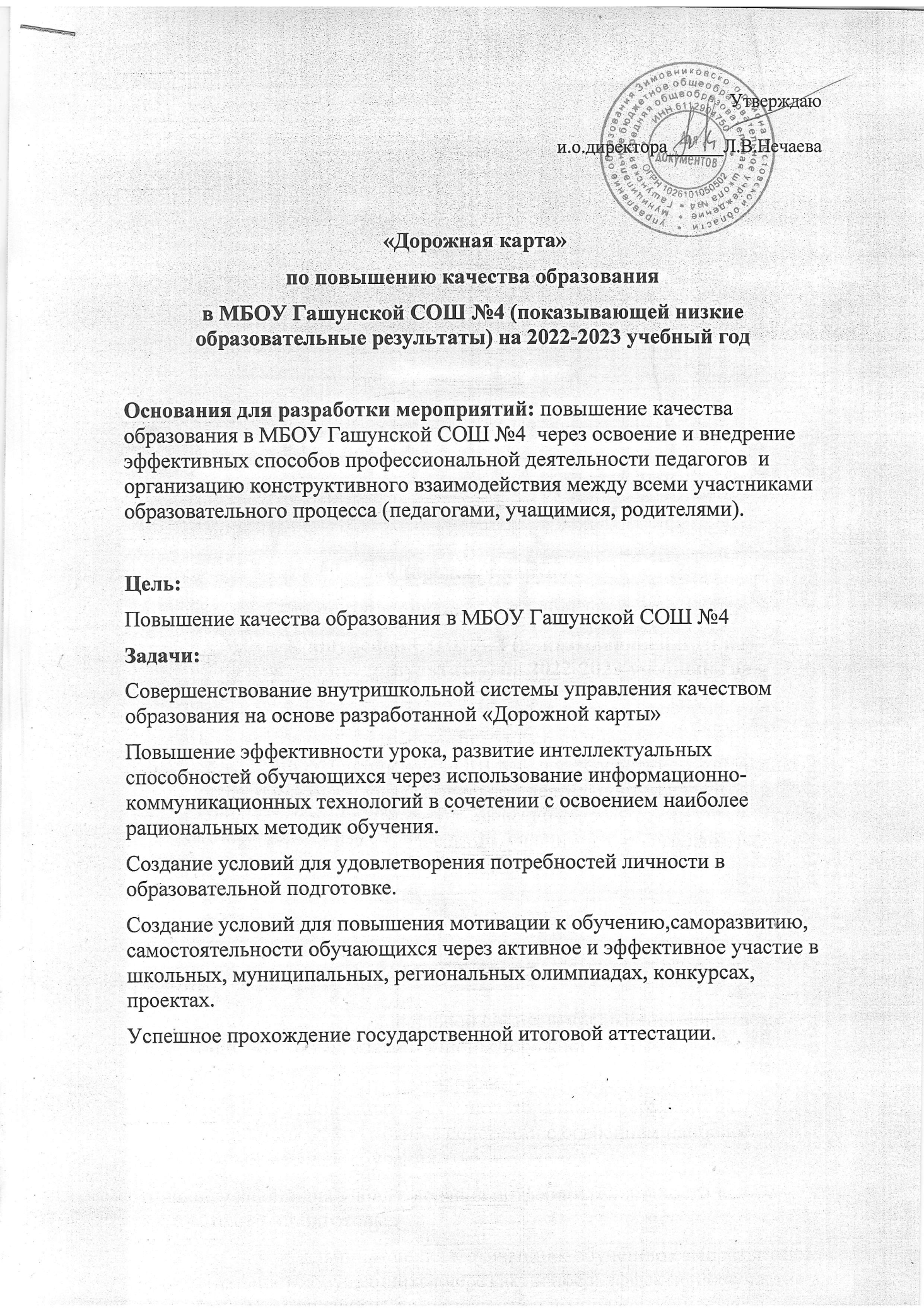 1.Мероприятия по повышению качества образования в МБОУ Гашунской СОШ № 4 ПредметКол-во  участниковЕГЭ%  участниковЕГЭКол-во успешно сдавших ЕГЭ/%Кол-во  выпускников, не набравших мин. проходной баллСредний тестовый баллпо  школеРусский язык21002/100-66Математика(базовый уровень)21002/100-4,5Кол-вовыпускников5(медалисты)   4   3%кач%успСредний балл аттестата211-1001004,85№ Тема педсоветаСрокиВопросы для рассмотренияРезультат1Анализ эффективности деятельности школы и приоритетные направления развития в новом учебном годуАвгуст1.Анализ работы школы за 2021-2022 учебный год.2.План работы на 2022-2023 учебный год3.Рассмотрение     ООП,  рабочих программ.4.Рассмотрение локальных актов.5. Программа воспитания: реализация модулейОпределение основных направлений и задач работы педагогического коллектива на 2022–2023 учебный год.2Профилактика школьной неуспешностиНоябрь1.Внутришкольная система оценки качества образования.2.Анализ образовательных результатов обучающихся по итогам 1 четверти.3.Внутришкольная система оценки качества образования: проблемы и перспективы.4.Организация оценочной деятельности учителя.5.О внесении изменений в Федеральный закон «Об образовании в Российской Федерации»Соблюдение преемственности в оценке достижения планируемых результатов освоения ООП НОО при реализации ФГОС в ООО.Осуществление урочной и внеурочной деятельности на основе индивидуализации и дифференциации.3«Внеурочная деятельность как системообразующая составляющая воспитательно – образовательного процесса в условиях реализации ФГОС на всех уровнях общего образования»Январь1.Инновации ФГОС-2021. Внеурочная деятельность, принципы организации внеурочной деятельности.2.Психологическая готовность педагога к работе по программам внеурочной деятельности  в рамках реализации ФГОС в  школе.3.Специфика внеурочной деятельности в условиях реализации ФГОС.4.Анализ образовательных результатов обучающихся по итогам II полугодия.Изучение инноваций ФГОС-2021.Определение уровня психологической готовности педагогов к введению ФГОС-2021.Результаты мониторинга качества обученности за 1 полугодие.4Актуальность проблемы патриотического воспитанияобучающихсяФевраль1.Организация и руководство патриотического воспитания в школе. Целевая программа школы по патриотическому воспитанию  обучающихся в 2022-2023 уч. г.2.Новые формы работы классного руководителя.  Использование информационных технологий в воспитательном процессе. (Дни воинской славы и памятные даты России)3.Результаты работы школы по патриотическому воспитанию обучающихся. «Месячник оборонно-массовой и военно-патриотической работы»4.Подготовка к открытию первичного отделения РДДМ «Движение первых» на базе МБОУ Гашунской СОШ №45.Подготовка к введению и реализации ФГОС и ФООП6.Рассмотрение внесения дополнений в Правила внутреннего распорядка для обучающихся МБОУ Гашунской СОШ №4 пункт 2.2.2. «в случае отсутствия ребенка более 3-х дней»Корректировка планов воспитательной работы.Рекомендация к утверждению состава рабочей группы по разработке плана мероприятий по введению ФГОС СОО  и ФООП.5Подготовка к ГИА-2023. Итоги устного собеседования в 9 классе. Результаты пробных ЕГЭ, ОГЭ.Март1.Итоги  устного собеседования в 9 классе.2.Итоги 3 четверти 2022-2023 учебного года3.Результаты пробных ЕГЭ и ОГЭ В 9 и 11 классах.Планирование работы по подготовке к итоговому  собеседованию в 2024 году  согласно результатам 2023 года.Планирование работы по устранению пробелов в знаниях с целью повышения уровня индивидуальных достижений по предметам на основании результатов ОГЭ, ЕГЭ.Планирование индивидуальной работы  на 4 четверть для обучающихся, имеющих одну «4» или одну «3» по итогам 3 четверти.6ФООП – единое образовательное пространство в соответствии с едиными стандартами качестваАпрель1.ФООП – учебно-методическая документация для школ. Цели, задачи, сроки перехода на ФОП.2.Изучение изменений, внесенных в Федеральный закон №273-ФЗ "Об образовании в Российской Федерации".3.Сравнение ФОП и Примерной ООП.4.Состав и задачи рабочей группы.5.О внесении изменений в положение о перевозке обучающихся.На заседаниях ШМО изучить особенности ФОП по отдельным предметам.Создана рабочая группа для приведения ООП НОО, ООО и СОО в соответствие с ФОП.Проведены родительские собрания по теме: «Переход образовательных организаций на ФОП с 1-го сентября 2023 года.Внесены изменения в Положение о перевозке детей7О допуске обучающихся 9, 11 классов, освоивших основную образовательную программу основного общего образования и среднего общего образования, соответственно, к государственной итоговой аттестации в 2023 году.Май1.Допуск обучающихся 9 класса к ГИА-20232. Допуск обучающихся 11 класса к ГИА-2023Решением педсовета все обучающиеся 9 и 11 классов допущены к ГИА-20238О результатах промежуточной аттестации и  переводе в следующий класс обучающихся начальной школыМай 1.Анализ результатов промежуточной аттестации обучающихся 1 – 4 классов.2.Анализ сформированности УУД.3.Организация преемственности между начальной и основной школой.Решением педсовета все обучающиеся 1 – 4 классов переведены в следующий класс.ООП НОО на 2022-2023 учебный год реализована в полном объеме.Учителям-предметникам принять к сведению и использовать в своей работе рекомендации учителя начальных классов Филиппенко Н.А., педагога-психолога Корочинской А.В.9О результатах промежуточной аттестации и  переводе в следующий класс обучающихся 5, 6, 7, 8 классовМай 1.Анализ результатов промежуточной аттестации обучающихся 5 – 8 классов.2.Рассмотрение программы летнего оздоровительного лагеря «Радуга»Решением педсовета все обучающиеся 5 – 8 классов переведены в следующий класс.ООП ООО на 2022-2023 учебный год реализована в полном объеме.Рекомендовать к утверждению программу летнего оздоровительного лагеря «Радуга»Тема заседанияРассматриваемые вопросыОтветственныеАвгуст Заседание №1«Приоритетные задачи методической работы в 2022 -2023 учебном году» 1. Планирование методической работы школы на новый учебный год. 2. Планирование предметных недель на учебный год3.Рассмотрение плана работы методических объединений. 4. Составление перспективного плана для повышения квалификации учителейДиректор, зам. директора по УВР, руководители ШМОНоябрь Заседание №2 «Современные оценки учебных достижений учащихся в условиях реализации ФГОС» 1. Подготовка к педагогическому совету «Система оценивания предметных результатов в ОО как необходимое условие реализации ФГОС СОО» 2.Отчет о проведении школьного этапа Всероссийской олимпиады школьников. 3.Пути совершенствования системы работы по осуществлению преемственности между начальным и средним звеном обучения в условиях реализации ФГОС ООО. Зам. директора по УВРЯнварь Заседание №3 «Организация работы по реализации школьной методической темы» 1. Анализ уровня погружения в методическую проблему школы 2. Анализ деятельности МС школы за 1 полугодие. Выбор методов эффективной методической работы; 3.Подготовка к педагогическому совету 4. Планирование предметных дней и недель на 2 полугодие 5. Работа с одарёнными и способными обучающимися. Итоги участия обучающихся школы в муниципальном этапе Всероссийской олимпиады школьников. 6. Совершенствование работы с родителями в условиях реализации ФГОС: пути эффективного взаимодействия Зам. директора по УВР, руководители ШМО, учителя-предметники, классные руководителиМарт Заседание №4 «Государственная итоговая аттестация» 1.Подготовка к педагогическому совету 2.Подготовка учащихся к ГИА 3. Проверка прохождения программного материала за 3 четверть. Выполнение образовательных программ. Выявление затруднений. Зам. директора по УВРМай Заседание №5 Итоговое 1.Подведение итогов методической работы за год: - Отчеты руководителей МО о проделанной работе в 2022-2023 учебном году. - Подведение итогов аттестации, курсовой подготовки педагогических кадров школы за учебный год. Зам. директора по УВР, руководители ШМО№Фамилия И.О.учителя                            Тема самообразования1Терещенко В.В.Образовательные технологии и их применение для конструирования уроков математики в контексте требований ФГОС.2Мельник А.А.Активизация познавательной деятельности обучающихся на основе деятельностного подхода в обучении.3Скороходова Л.Я.Формирование у обучающихся умения систематизировать знания посредством работы с мультимедиа.4Мищенко Л.Ю.Использование новых методик и технологий на уроках биологии в условиях реализации ФГОС ООО.5Бахтиярова Т.А.Формирование навыков самоконтроля и самооценки как фактор повышения качества образования на уроках биологии и химии.6Подскребалина З.А.Развитие творческих способностей обучающихся начальных классов на уроках литературного чтения7Филиппенко Н.А.Организация внеурочной деятельности младших школьников в ходе реализации ФГОС8Шахаева Ю.В.Использование ИКТ в начальной школе в ходе реализации ФГОС9Корочинская А.В.Поликультурное воспитание личности обучающегося в современной школе10Гринюк Н.В.Развитие познавательных интересов обучающихся через применение различных форм массовых мероприятий.11Нечаева Людмила ВасильевнаТехнология проблемного обучения как средство формирования системных знаний по русскому языку и литературе12Алиева Татьяна ИгоревнаРазвитие речи обучающихся на уроках русского языка и литературы с применением инновационных технологий13Бессрабова Лариса ВячеславовнаТехнология проблемного обучения как средство формирования системных знаний по географии14Бессарабов Игорь ДмитриевичФормирование двигательных качеств школьника для внедрения их в повседневную жизнь через использование здоровье сберегающих технологий15Иванова Надежда АлександровнаФормирование культуры самоуправления учебной деятельностью средствами коммуникативно-диалоговой технологии16Сурмаева Юлия ВладимировнаИспользование игровой технологии в обучении как средство развития коммуникативной культуры школьникаФ.И.О.учителяДатапроведенияКлПредметТема урокаМельник А.А.16.02.235МатематикаСложение и вычитание десятичных дробей.Скороходова Л.Я.13.02.239БиологияОсновные методы селекции растений, животных и микроорганизмов.Мищенко Л.Ю.02.236БиологияВнешнее строение листа.Сурмаева Ю.В.04.04.233Английский языкОписание друга. Развитие навыков устной речиАлиева Т.И.10.03.237Русский языкСоюзы сочинительные и подчинительныеИванова Н.А.06.04.235История Рабство в Древнем РимеБессарабова Л.В.16.01.238География Реки РоссииБессарабов И.Д.18.02.237Физическая культураВерхняя прямая подача, техника выполненияКорочинская А.В.19.10.229Шаги в мир профессийМой профессиональный мирПодскребалина З.А.21.11.221Литературное чтениеА.С.Пушкин «Сказка о царе Салтане». Согласные звуки [б], [б ,], буквы БбБахтиярова Т.А.08.12.222Русский языкТвёрдые и мягкие согласные звуки и буквы для их обозначенияГринюк Н.В.14.12.222Доноведение Животный мир Ростовской областиФилиппенко Н.А.08.02.234Математика Деление числа на произведениеШахаева Ю.В.25.02.233Математика Решение задачНекипелова О.А.10.03.23ДОУМатематика Число и цифра «5»№СодержаниеСрокиГде заслушиваетсяОтветственный1Формирование функциональной грамотности как основное условие интеграции учащихся в современном миреОктябрь Заседания ШМОЗаместитель директора по УВР 2Применение новых подходов в обучении для формирования функциональной грамотности Декабрь Заседания ШМОРуководители ШМО 3Ключевые компетенции учителя как основа успешного введения новых федеральных образовательных программ (ФОП) в школе 2023АпрельЗаседания ШМОРуководители ШМО №НаправлениеНаставникК-во запланированных мероприятий   К-во  выполненных работ К-во уроков, проведенных на РЭШ Выдано д/з1Читательская грамотностьНечаева Л.В.167511 2Финансовая грамотностьБессарабова Л.В.6373Естественно-научная грамотностьСкороходова Л.Я.265626  124Математическая грамотностьТерещенко В.В12685Глобальные компетенцииБахтиярова Т.А.14862 6Креативное мышлениеШахаева Ю.В.18672 7Читательская грамотностьАлиева Т.И.16468Математическая грамотностьМельник А.А.5447 Учитель Предмет ТемаИсточники Шахаева Ю.В.Внеурочная деятельность в 3-4 классах «Читай, считай, думай»Основные типы информационно-поисковых задачРЭШШахаева Ю.В.Внеурочная деятельность в 3-4 классах «Читай, считай, думай»Задачи с геометрическим содержаниемИнфоурокШахаева Ю.В.Финансовая грамотностьДистанционные олимпиады, марафоны, диктантыОбразовательная платформа «Учи.ру»Бахтиярова Т.А.Внеурочная деятельность во 2 классе «Читай, считай, думай»Глубокое восприятие и понимание текста. РЭШБахтиярова Т.А.Внеурочная деятельность во 2 классе «Читай, считай, думай»Восприятие и переработка информацииИнфоурокПодскребалина З.А.Урочная, внеурочная деятельностьЛитературное чтение, окружающий мир, математика, русский языкУчебные занятия, образовательная платформа «Учи.ру»Филиппенко Н.А.Урочная, внеурочная деятельностьЛитературное чтение, окружающий мир, математика, русский языкУчебные занятия, образовательная платформа «Учи.ру»Количество участниковДоля участников от общего количества обучающихся ООКоличество победителей и призёровДоля победителей и призёров от общего числа участников2020-20213739%924%2021-20223640%1439%2022-20235759%2340%Количество участниковКоличество победителей Количество призёров2020-20214012021-202214112022-20232410РуководительНазвание мероприятияУровеньК-во участниковРезультатыГринюк Н.В.Орленок-ЭрудитВсероссийский37СертификатыОрленок-ДоброворецВсероссийский37СертификатыОрленок-МастерВсероссийский37СертификатыОрленок -СпортсменВсероссийский37СертификатыОрленок – Хранитель исторической памятиВсероссийский37Сертификаты Эколог и ЯВсероссийский37СертификатыОрленок - ЛидерВсероссийский37СертификатыКорочинская А.В.«Курагод казачих традиций»Всероссийский конкурс8Диплом лауреата«Мы вместе дети»Всероссийский проект3Благодарность«Основы здорового питания»Федеральный проект1Сертификат«Мусор Дону не к лицу»Региональный 1Сертификат«Финансовый зачет»Всероссийский онлайн - зачет1Сертификат«Медиамир»Региональный 13 место«Разговоры о важном»Всероссийский конкурс22 ,3 местоКонкурс социальной рекламы «Чистые руки»Региональный 5участие«Праздник Покрова Пресвятой Богородицы»Муниципальный 31, 1,2 место«Весна и женщина – они прекрасны!»Муниципальный11 место«Пасхальный перезвон»Муниципальный2Лауреат, 2 место«Благовест»Муниципальный3Благодарность«Время памяти. Сталининград»Всероссийский конкурс10Диплом лауреата«Профминутка»Региональный конкурс13 степеньОбластная олимпиада «Защита прав потребителей»Региональный 3Большой всероссийский фестиваль детского и юношеского творчества, в том числе для детей с ОВЗ Муниципальный 81 местоСоздай Талисман ЭкодиктантаВсероссийский 1СертификатОнлайн – квест «Знатоки пожарной охраны. Ростовская область»Всероссийский1СертификатНечаева Л.В.Конкурс сочинений о своей культуре на русском языке.(2022г,  осень)Муниципальный 1участникВКС «Без срока давности»Муниципальный 1Конкурс эссе в рамках регионального молодёжного форума «защита прав детей-забота родителей и государства»Региональный 21.Диплом «За волю к победе»2.УчастникКонкурс сочинений «Мой Гамзатов»Муниципальный 1участникКонкурс сочинений о своей культуре на русском языке (апрель 2023г.)Муниципальный 2участникВСОШ по литературеМуниципальный 1участникВСОШ по русскому языкуМуниципальный 1участникКонкурс «Живая классика»Муниципальный 2участникКонкурс эссе Региональный   1участникПодскребалина З.А.Учи.ру Марафон «Навстречу знаниям»Всероссийский42 место – 3ч3 место – 1чУчи.ру Марафон «Космическое приключение»Всероссийский62 место – 1ч3 место – 4чСерт.уч. – 1чУчи.ру Осенняя олимпиада «Безопасные дороги» 2022 г Всероссийский7Дип.поб. – 3чСерт.уч. – 4чУчи.ру Осенняя олимпиада по математике Всероссийский5Похв.гр. – 2чСерт.уч. – 3чУчи.ру Олимпиада «Безопасный интернет» 2022 гВсероссийский7Дип.поб. – 1чПохв.гр. – 6чУчи.ру Марафон «День Рождения Учи.ру»Всероссийский5Грамота лидера – 5чУчи.ру Зимняя олимпиада по русскому языку Всероссийский6Дип.поб. – 2чПохв.гр. – 2чСерт.уч. – 2чУчи.ру зимняя олимпиада по окружающему миру Всероссийский5Похв.гр. – 2чСерт.уч. – 3ч Учи.ру марафон «Остров Сокровищ»Всероссийский61 место – 6чУчи.ру марафон «Цветущие Гавайи»Всероссийский31 место – 3чУчи.ру весенняя олимпиада «Финансовая грамотность и предпринимательство» Всероссийский6Дип.поб. – 2чПохв.гр. – 4ч Учи.ру марафон «Весеннее пробуждение»Всероссийский13 местоУчи.ру осенняя олимпиада по шахматам Всероссийский2Похв.гр. – 2чФилиппенко Н.А.Всероссийская олимпиада школьников по русскому языкуШкольный 1I местоФилиппенко Н.А.Всероссийская олимпиада школьников по русскому языкуМуниципальный  этап1участникРайонный конкурс детского творчества «Праздник Покрова Пресвятой Богородицы»Муниципальный11 местоРегиональный творческий конкурс видеороликов «Профминутка»Региональный1участникРайонный конкурс рисунков и ДПТ «Любовь и нежность я дарю»Муниципальный1II местоПасхальный фестиваль «Пасхальный благовест»Муниципальный1участникВсероссийская олимпиада школьников по математикеШкольный этап2I место3 местоВсероссийская олимпиада школьников по математикеМуниципальный  этап1участникБольшой сетевой этнокультурный проект «Курагод казачьих традиций»- региональный сетевой марафон «Покрова на Дону»Всероссийский конкурс7диплом лауреатаБольшой сетевой этнокультурный проект «Курагод казачьих традиций»- региональный сетевой марафон «День матери-казачки»Всероссийский конкурс7диплом лауреатаБольшой сетевой этнокультурный фестиваль «Курагод казачьих традиций»Всероссийский конкурс7диплом лауреатаКультурный марафонВсероссийский7сертификатОлимпиада по пожарной безопасностиВсероссийский7сертификатучастникаРайонный конкурс детского и юношеского творчества «Праздник Покрова Пресвятой Богородицы на Дону»Муниципальный 11 местоТворческий конкурс видеороликов «Профминутка»Региональный1СертификатучастникаРайонный конкурс рисунков «Любовь и нежность я дарю»Муниципальный12 местоПасхальный фестиваль «Пасхальный благовест»Муниципальный1благодарность за участиеонлайн-олимпиада «Безопасный интернет» (Учи.ру)Всероссийский2похвальная грамота;сертификат участникаонлайн-олимпиада «Безопасные дороги» (Учи.ру)Всероссийский5Дип.поб. – 3ч  Похв.гр. – 2чонлайн-олимпиада по финансовой грамотности  и предпринимательству (Учи.ру)Всероссийский5Дип.поб. – 1ч Похв.гр. – 1чСерт.уч. – 3чОбразовательный марафон   «Поход к знаниям» (Учи.ру)Всероссийский43 место – 1чГр. за уч. – 3чОбразовательный марафон  «Весеннее пробуждение» (Учи.ру)Всероссийский21 место – 1чГр. за уч. – 1чЗимняя онлайн- олимпиада по русскому языку для 4﻿-﻿го класса (Учи.ру)Всероссийский1сертификат участникаОбразовательный марафон «Эра роботов» (Учи.ру)Всероссийский31 место – 2ч2 место – 1чОсенняя олимпиада по математике для 4﻿-﻿го класса (Учи.ру)Всероссийский3Дип.поб. – 1чПохв.гр. – 1чСерт.уч. – 1чОбразовательный  марафон «Волшебная осень» (Учи.ру)Всероссийский61 место – 1ч2 место – 1чГр.уч. – 4ч Образовательный  марафон «Космическое приключение» (Учи.ру)Всероссийский31 место – 1ч2 место – 2чОбразовательный  марафон «Навстречу знаниям» (Учи.ру)Всероссийский31 место – 1чГр.уч. – 2чШахаева Ю.В. Фестиваль «Пасхальный благовест»Муниципальный 1Благодарственное письмоМеждународный исторический диктант ВОВВсероссийский7Диплом Онлайн-квест «Знатоки пожарной безопасности  РО»Всероссийский11Сертификат Патриотическая общеобразовательная просветительская акция «Донской диктант» «Всевеликое Войско Донское»Всероссийский1Сертификат Министерство просвещения РФ «Культурный марафон»Всероссийский 12Грамота Всероссийская неделя финансовой грамотности Онлайн-олимпиада по финансовой грамотности ФИНЗОЖВсероссийский 4Сертификат Образовательный марафон на Учи.ру «Волшебная осень»Международный 6Грамота Образовательный марафон на Учи.ру «Турнир команд»Международный 3Грамота Конкурс рисунков «Праздник Покрова Пресвятой Богородицы»Муниципальный 211Грамота Грамота .Грамота .Творческий декоративно-прикладной конкурс «Край родной тобой любуюсь»Муниципальный 1Диплом 1 местоОбразовательный марафон на Учи.ру «Цветущие Гаваи»Международный 2Грамота Образовательный марафон на Учи.ру «Остров сокровищ»Международный 5Грамота МБУ ДО ЦПИСПСУ АР (Центр профориента ции)Областной 21Диплом 3 местосертификат«Эколята-молодые защитники природы»Всероссийский 12Сертификат Всероссийская электронная олимпиада по ПБВсероссийский 5Сертификат Всероссийский проект «МЫВМЕСТЕ.ДЕТИ»Всероссийский 1Благодарность Олимпиада «Безопасные дороги» на Учи.руВсероссийский 127Диплом победителяПох. ГрамотасертификатОнлайн-олимпиада по русскому языку Учи.руМеждународный 1Похв. Грамота Онлайн-олимпиада по математике Учи.руМеждународный 1Диплом победителяФедеральный национальный проект Демография «Основы здорового питания»Федеральный 14Сертификат Образовательный марафон на Учи.ру «День рождения Учи.ру»Международный 110Грамота .Похвальная грамотаОбразовательный марафон на Учи.ру «Мистические Бермуды»Международный 14Грамота .грамотаНациональный проект Образование в России квест «Через стихии»Областной 6Сертификат региональный сетевой марафон (большой  сетевой этнокультурный проект) «Курагод казачьих традиций»Региональный 14Диплом лауреятаВсероссийского сетевого проекта «Время памяти. Сталинград»Всероссийский 14Диплом 1 степениБахтиярова Т.А.Образовательный марафон на Учи.ру «Поход за знаниями»Всероссийский11Грамота 1 место класса в школеОнлайн-олимпиада Учи.ру «Безопасный интернет»Всероссийский20Диплом победителя –7Похвальная грамота – 8Сертификат–5 Фестиваль «Пасхальный благовест»Муниципальный 5Благодарственное письмоОнлайн-викторина Учи.ру «Открываем Пермский край»Всероссийский1Диплом победителяОбразовательный марафон на Учи.ру «Весеннее пробуждение»Всероссийский11Грамота 1 место класса в школеОбразовательный марафон на Учи.ру «Эра роботов»Всероссийский9Грамота 2 место класса в школеОбразовательный марафон на Учи.ру «Цветущие Гавайи»Всероссийский4Грамота 2 место класса в школеОнлайн-олимпиада Учи.ру по финансовой грамотности и предпринимательствуВсероссийский 17Диплом победителя –8Похвальная грамота – 8Сертификат–1 Конкурс рисунков и декоративно-прикладного творчества «Любовь и нежность я дарю!»Районный 5Грамота 2 место – 4чГрамота 3 место – 1чОнлайн-олимпиада по русскому языку и литературеВсероссийский 11Диплом победителя –9 Похвальная грамота – 2Конкурс плакатов «О дружбе»Школьный 11Грамота победителяОбразовательный марафон на Учи.ру «Остров сокровищ»Всероссийский3Грамота 2 место класса в школеОнлайн-олимпиада Учи.ру по окружающему миру и экологииВсероссийский 3Похвальная грамота – 2 Сертификат–1 Образовательный марафон на Учи.ру «Космическое приключение»Всероссийский12Грамота 1 место класса в школеXVII Международная олимпиада «Знанио» по математикеМеждународный 12Диплом 1 место – 5чДиплом 2 место – 2чСертификат–5 Международная олимпиада «Знанио»Международный 12Диплом – 12чОбразовательный марафон на Учи.ру «День рождения Учи.ру»Международный 7Грамота 3 место в школеОбразовательный марафон на Учи.ру «Мистические Бермуды»Всероссийский 8Грамота 2 место в школеРайонный конкурс детского рисунка. «Поздравь Россию с Новым годом»Муниципальный 33 место – 1чМельник А.А.Районный конкурс детского и юношеского творчества «Прекрасен мир любовью материнской»Муниципальный 22 место – 2чРайонный конкурс детского и юношеского творчества «Край родной, тобой любуюсь!»Муниципальный32 место – 1ч3 место – 2чРайонный конкурс детского и юношеского творчества «Праздник Покрова Пресвятой Богородицы»Муниципальный13 местоРайонный конкурс детского и юношеского творчества «Любовь и нежность я дарю!»Муниципальный23 место – 2чОбщероссийский конкурс «Разговоры о важном»Всероссийский 3Дип. 2 ст. – 1чДип.3ст. – 2чОнлайн-олимпиада «Безопасные дороги»: Учи.руВсероссийский1Диплом победителяОнлайн-олимпиада по математике: Учи.руВсероссийский1Диплом победителяОнлайн-олимпиада по финансовой грамотности и предпринимательству:Учи.руВсероссийский1Диплом победителяОнлайн-олимпиада «Безопасный интернет»:Учи.руВсероссийский3Диплом победителяСурмаева Ю.В.XX  Всероссийская олимпиада « Мыслитель» Английский языкВсероссийский12 местоВсероссийская олимпиада «Светоч знаний» Английский языкВсероссийский11 местоМуниципальный этап Всероссийского конкурса детско-юношеского творчества по пожарной безопасности «Неопалимая купина»Всероссийский13 местоВсероссийская онлайн-олимпиада. Финансовая грамотность и предпринимательство для 1-9кл.  Всероссийский8Дипломы   победителейФестиваль патриотической песни. « Я помню! Я горжусь!»Школьный 14Благодарность Единый урок «Без срока давности»Всероссийский14СертификатыРайонный конкурс детского рисунка. «Поздравь Россию с Новым годом»Муниципальный 13 местоМеждународный исторический диктант «Диктант Победы» Международный11Дипломы Всероссийская электронная олимпиада по пожарной безопасности «Пожарная безопасность»Всероссийский6Сертификаты Всероссийская онлайн-олимпиада «Учи.ру» «Безопасный интернет»Всероссийский11Дипломы, похвальные грамоты  Всероссийская онлайн-олимпиада « Безопасные дороги», Учи.руВсероссийский14Дипломы, похвальные грамоты  Онлайн-квест «Знатоки истории пожарной охраны. Ростовская область»Региональный 9Сертификаты Всероссийский проект «МЫВМЕСТЕ.ДЕТИ»Всероссийский7Благодарности Терещенко В.В.Онлайн- олимпиада Учи-ру по математикеВсероссийский12Похв.гр. – 8чОнлайн - олимпиада Учи.ру «Безопасный интернет»Всероссийский4Похв.гр. – 2чМеждународная олимпиада «Инфоурок» зимний сезон 2023 по математике(7 класс, углубленный уровень)Международный 3Диплом 1 ст – 1чМеждународная олимпиада «Инфоурок» зимний сезон 2023 по математике (11 класс, углубленный уровень)Международный 2Серт.уч. – 2чХристофоренко Т.В.Номинация «Мисс-талант» Школьный1ГрамотаСпортивное троеборье из комплекса ГТОШкольный1ГрамотаАкция «Писатели и поэты о подснежнике»Школьный4СертификатыЕдиный урок «Без срока давности»Школьный 7СертификатыФестиваль патриотической песни «Я помню! Я горжусь!»Школьный8Диплом классуЛучший ученик месяцаУчи.ру1ГрамотаУчи.ру Всероссийская онлайн- олимпиада по математикеВсероссийский1Похвальная грамотаПожарная безопасность «Неопалимая Купина»Всероссийский2СертификатыБессарабов И.Д. ВсОШ по физической культуреМуниципальный 11 местоЧерепнина С.В. Фестиваль-конкурс «Театральная весна»Номинация: «Чтецы»Муниципальный 11-е местоот 25 до 30 лет3 чел.15%от 30 до 40 лет6 чел.30%от 40 до 50 летот 50 до 55 лет6 чел.-30%-от 55 до 60 лет3  чел.15%№п/пФИО должностьТема1 Иванова Н.А. Учитель историиВебинар «Урок истории  в архиве» 1 Иванова Н.А. Учитель историиВебинар Принципы и ключевые особенности ФОП  1 Иванова Н.А. Учитель историиТрудовое воспитание школьников в рамках ФОП  1 Иванова Н.А. Учитель историиПланируемые результаты и их оценка в новых ФОП 1 Иванова Н.А. Учитель историиСовременные методики воспитания в школьном образовании2Терещенко В.В.Учитель математикиВ рамках работы регионального навигатора методических активностей, организованным  ГБУ ДПО РО РИПК и ППРО, выступление на региональном семинаре по теме «Система работы на уроках математики по формированию функциональной грамотности» 2Терещенко В.В.Учитель математики«Свойства квадратного трёхчлена в задачах с параметрам в ГИА по математике» - Всероссийский вебинар. Автономная некоммерческая организация «Легион»«Практико-ориентированные задания как ключевой фактор мотивации школьников к пониманию геометрии».   АО «Издательство «Просвещение»«Цифровые сервисы как необходимые компоненты образовательного пространства школы».  АО «Издательство «Просвещение»Участие в педагогических чтениях «Планируемые результаты и их оценка в новых ФОП» и  Сертификат за активное участие в серии вебинаров «Принципы и ключевые особенности ФОП».3Бахтиярова Т.А.Учитель начальных классовСеминар-совещание в ГБУ ДПО Ростовской области РИПК и ППРО «Система оценки достижения обучающимися планируемых результатов освоения программ начального общего образования»3Бахтиярова Т.А.Учитель начальных классовСеминар на «ЯКласс» «Новые ФОП НОО, ФОП ООО, ФОП СОО: что надо знать учителю-предметнику?»3Бахтиярова Т.А.Учитель начальных классовОнлайн-дискуссия на сайте «ПРОСВЕЩЕНИЕ» «Функциональная грамотность в школе: мифы и реальность»3Бахтиярова Т.А.Учитель начальных классовВсероссийский вебинар ООО «Легион» «Активные методы обучения в системе начального общего образования в условиях введения обновленного ФГОС НОО»3Бахтиярова Т.А.Учитель начальных классовВебинар научно-методического совета при Редакционной коллегии Издательского дома «Журнал ШКОЛА» «Принципы и ключевые особенности ФОП»3Бахтиярова Т.А.Учитель начальных классовНаучно-методическая конференция при издательстве Вестник Просвещения» «Трудовое воспитание школьников в рамках ФОП»3Бахтиярова Т.А.Учитель начальных классовПедагогические чтения на сайте «Педагогический университет РФ» «Планируемые результаты и их оценка в новых ФОП»3Бахтиярова Т.А.Учитель начальных классовВсероссийская дистанционная викторина «Наставничество»3Бахтиярова Т.А.Учитель начальных классовСеминар всероссийского образовательного общества «Школьный альманах» «Современные методики воспитания в школьном образовании»4Нечаева Л.В.Учитель русского языка и литературыВебинар «Функциональная грамотность как важный инструмент мотивации обучающихся»4Нечаева Л.В.Учитель русского языка и литературыВебинар «Повышение уровня компетентности современных педагогов. Что такое «Soft skills» и как это отразится на реализации ФГОС 3 поколения»4Нечаева Л.В.Учитель русского языка и литературыСеминар «Реализация ФГОС 3 поколения. Мастер-класс  по созданию рабочих листов в рамках организации качественной самостоятельной работы учащихся»4Нечаева Л.В.Учитель русского языка и литературыВебинар «Самообразование как один из способов повышения профессионального  мастерства педагогов»4Нечаева Л.В.Учитель русского языка и литературыСеминар «ЕГЭ по русскому языку-2023: эффективные приёмы подготовки  обучающихся к выполнению тестовых заданий»4Нечаева Л.В.Учитель русского языка и литературыСеминар «ЕГЭ по русскому языку-2023: как научиться писать сочинение по русскому языку»4Нечаева Л.В.Учитель русского языка и литературыСеминар «ЕГЭ по русскому языку-2023: основные подходы к оцениванию развёрнутого ответа  на вопрос»4Нечаева Л.В.Учитель русского языка и литературы Серия вебинаров «Принципы и ключевые особенности ФОП» (Москва.. «Журнал ШКОЛА»)4Нечаева Л.В.Учитель русского языка и литературыНаучно-методическая конференция «Трудовое воспитание школьников в рамках ФОП» (Москва. «Вестник Просвещения»)4Нечаева Л.В.Учитель русского языка и литературы Педагогические чтения «Планируемые результаты и их оценка в новых ФОП» (Москва. 2023г». Трансляции инноваций образования»)4Нечаева Л.В.Учитель русского языка и литературы Серия семинаров «Современные методики воспитания в школьном образовании» (Москва,  «Школьный альманах»)5Корочинская А.В.Педагог-психологНаучно методическая конференция «Трудовое воспитание школьников в рамках ФОП»5Корочинская А.В.Педагог-психологФорум педагоги России «ИКТ по ФГОС в образовании» 5Корочинская А.В.Педагог-психологФорум педагоги России «Материально – техническое обеспечение инклюзивного образования: базовый уровень и супергаджеты»5Корочинская А.В.Педагог-психологФорум педагоги России «Тренинг понимания инвалидности: методики, которые помогают понять и принять человека с ОВЗ»5Корочинская А.В.Педагог-психологФорум педагоги России «Работа  с родителями детей с ОВЗ: меры поддержки и траектории сопровождения»5Корочинская А.В.Педагог-психологФорум педагоги России « Инновационные технологии для современного педагога в просветительской деятельности»5Корочинская А.В.Педагог-психологФорум педагоги России» Инклюзивное образование: организация учебно – воспитательного процесса для детей с ОВЗ в соответствии с ФГОС5Корочинская А.В.Педагог-психологФорум педагоги России «Организация  инклюзивного взаимодействия в социализации и обучении детей с РАС»5Корочинская А.В.Педагог-психологФорум педагоги России «Игра, как инструмент поведенческой коррекции»5Корочинская А.В.Педагог-психологФорум педагоги России «Диагностика нарушений в развитии ребенка»5Корочинская А.В.Педагог-психологФорум педагоги России «Альтернативная коммуникация с ребенком РАС»5Корочинская А.В.Педагог-психологФорум педагоги России «Визуальная поддержка в коррекционном процессе»5Корочинская А.В.Педагог-психологФорум педагоги России «Методы работы при проведении коррекционных занятий»5Корочинская А.В.Педагог-психологПедагогические чтения «Планируемые результаты и их оценка в новых ФОП»5Корочинская А.В.Педагог-психологСеминар «Современные методики воспитания в школьном образовании»5Корочинская А.В.Педагог-психологПринципы и ключевые особенности ФОП 5Корочинская А.В.Педагог-психологФорум педагоги России «Психолого – педагогическое сопровождение инклюзии: работа тьюторской службы и реализация концепции прикладного поведенческого  анализа»5Корочинская А.В.Педагог-психологФорум педагоги России «Родительское просвещение в рамках реализации программы  воспитания  в образовательной организации»5Корочинская А.В.Педагог-психологФорум педагоги России «Эмоциональная поддержка ребенка: работа с родительской тревожностью и передача родителям уверенности профилактировать  детскую тревожность»5Корочинская А.В.Педагог-психологФорум педагоги России «Безопасность ребенка в медиасреде: формирование модели  грамотного поведения в Интернете  без перегибов и запретов»5Корочинская А.В.Педагог-психологФорум педагоги России «Развитие и сопровождение детской одаренности:  понятие детского талант а и сопровождение детского таланта на пути становления личности»5Корочинская А.В.Педагог-психологОткрытый мастер – класс «Прощание  с обидой: техники детской арт-террапии»5Корочинская А.В.Педагог-психологПодготовка специалистов – психологов системы РСЧС «Оказание экстренной психологической помощи населению пострадавших в зонах чрезвычайных ситуаций и при пожарах»5Корочинская А.В.Педагог-психологФорум педагоги России «Компетенции родителя: развитие личностных качеств ребенка и формирование навыка сотрудничества в семье и за пределами семьи»5Корочинская А.В.Педагог-психологВсероссийская дистанционная викторина «Наставничество»5Корочинская А.В.Педагог-психологФорум педагоги России «Семейная педагогика. Функции родителя, выбор напутствий и мер воспитательного воздействия, принципы сотрудничества родителя и педагога»6Сурмаева Ю.В.Учитель английского языкаСеминар « Современный открытый урок: значение в условиях обновленных ФГОС в системе общего образования»Вебинар « Современный открытый урок и его роль с системе общего образования»Педагогические чтения «Открытый урок и его значение в условиях современной школы»Вебинар «Работаем над развитием речи: эффективные задания для учеников»Вебинар «Современные образовательные технологии в преподавании иностранного языка в условиях внедрения обновлённых ФГОС»7Черепнина С.В.ЛогопедОсобенности вызывания звуков у неговорящих детей. Лого-Эксперт7Черепнина С.В.ЛогопедКоррекция гнусавости: методы речевой терапии и нейропсихологические подходы. Лого-Эксперт7Черепнина С.В.ЛогопедНейрофункциональная терапия для детей с моторными нарушениями артикуляционного аппарата. Взгляд эрготерапевта. Лого-ЭкспертЗанятия на школьном логопункте: направление работы и его наполняемость. Лого-ЭкспертСекреты запуска речи у неговорящего ребенка. Лого-ЭкспертОбластного семинара «Методикапостроенияобразовательной траектории обучающихся с ОВЗ с использованиемДистанционных образовательных технологий».«Цифровая трансформация образования. Обучение детей с ограниченными возможностями здоровья и с инвалидностью в эпоху развития цифрового образования». Компания «Мобильное Электронное Образование»Участие в РМО учителей-логопедов в формате Zoom-конференции (6 заседаний)Выступление по теме «на РМО логопедов Зимовниковского района по теме: «Коррекция артикулятоно-акустической дисграфии в школе. Упражнения, направленные на устранение артикулятоно-акустической дисграфии.»8Гринюк Н.В.Педагог-библиотекарьСерия вебинаров «АИС книга заказ – новый уровень клиентского сервиса для Ростовской области»«Планируемые  результаты и их оценка в новых ФОП». Педагогические чтения.«Трудовое воспитание школьников в рамках ФОП». Научно-методическая конференция.«Принципы и ключевые особенности ФОП». Вебинар9Шахаева Ю.В.Учитель начальных классовУчастник интерактивного семинара «Обеспечение здоровья детей: профилактика избыточного веса и ожирения детей»Участник семинара Бесплатный доступ к «ЯКласс» через «Цифровой образовательный контент»: важные измененияУчастник Всероссийской конференции «Итоговая аттестация 2023»Участник семинара «Новые ФОП НОО»: что надо знать учителю-предметнику? Участник семинара «Формирование информационных умений у младших школьников на уроках русского языка»Участник семинара «Мнемонические приемы для эффективного обучения»Участник семинара «Помогите своему ребенку учиться лучше: цифровые решения от «ЯКласс»Участник семинара «Учимся задавать исследовательские вопросы»Участник семинара «Конкурсы и олимпиады Минпросвещения и отечественные медиаресурсы для формирования портфолио школьников»Участие во Всероссийском вебинаре «Активные методы обучения в системе начального общего  образования в условиях введения обновленного ФГОС НОО»Участие в научно-методической конференции «Трудовое воспитание школьников в рамках ФОП»Участие в серии вебинаров «Принципы и ключевые особенности ФОП»Участие в серии семинаров «Современные методики воспитания в школьном образовании»Участник вебинара «Портфолио и конкурсы для педагогов. Новые сервисы и программы для успешной работы»Участник семинара «Навыки 4К в современной школе: как формировать и оценивать»Участник Всероссийской конференции «Педагог нашего времени: чему и как учиться профессионалу»Участник вебинара «Проектирование образовательных событий в урочной и внеурочной деятельности»Участник вебинара «Готовые онлайн-отчеты и статистика для учителя и руководителя: цифровые решения»Участник вебинара ««ЯКласс» для начальной школы: новинки контента и возможности ресурса»10Мищенко Л.Ю.Участие в педагогических чтениях «Планируемые результаты и их оценка в новых ФОП» и  Сертификат за активное участие в серии вебинаров «Принципы и ключевые особенности ФОП».11Воробьева И.А.Социаль ный педагогВсероссийская конференция «Воспитательная деятельность образовательного процесса в условиях реализации ФГОС третьего поколения» 11Воробьева И.А.Социаль ный педагогВсероссийская дистанционная викторина «Наставничество»11Воробьева И.А.Социаль ный педагогНаучно-практическая конференция «Теория и практика Российского образования детей с особыми образовательными потребностями»12Мельник А.А.Учитель математики и информатикиУчастие в педагогических чтениях «Планируемые результаты и их оценка в новых ФОП» и  ФГБУ «Федеральный центр тестирования» «Подготовка организаторов ППЭ (технологии передачи ЭМ на электронных носителях и сканирования в штабе ППЭ)Сертификат за активное участие в серии вебинаров «Принципы и ключевые особенности ФОП».13Алиева Т.И.Учитель русского языка и литературы Вебинар «Современный урок: проектирование, реализация, анализ»Вебинар «Основные подходы к формированию читательской грамотности в контексте ГИА: использование на уроках методов, приемов и технологий, направленных на формирование читательской грамотности»Вебинар «Диагностика ИКТ-компетенций»«Диагностика профессиональных дефицитов» (русский язык)14Филиппенко Н.А.Учитель начальных классовФорум «Педагоги России» «Материально-техническое обеспечение инклюзивного образования: базовый минимум и супергаджеты»ФГБУ «Федеральный центр тестирования» «Подготовка организаторов ППЭ (технологии передачи ЭМ на электронных носителях и сканирования в штабе ППЭ)Форум «Педагоги России» «Тренинг понимания инвалидности: методики, которые помогают понять и принять человека с ОВЗ»Всероссийский вебинар ООО «Легион» «Активные методы обучения в системе начального общего образования в условиях введения обновленного ФГОС НОО»Вебинар научно-методического совета при Редакционной коллегии Издательского дома «Журнал ШКОЛА» «Принципы и ключевые особенности ФОП»Форум «Педагоги России» «Работа с родителями детей с ОВЗ: меры поддержки и траектории сопровождения»Форум «Педагоги России» «Алгоритм работы с детьми с ОВЗ в рамках совместных документов Министерства просвещения и Министерства здравоохранения: ПМПК, инклюзия, коррекция, индивидуальное обучение»Форум «Педагоги России» «Инклюзивное образование: организация учебно-воспитательного процесса для детей с ОВЗ в соответствии с ФГОС»Год Кол-во пед.работниковВысшаяПерваяСоответствие занимаемой должностиПрошли процедуру аттестации (без категории)  2020/2021 213 (15%)6(30%)6 (30%)1 (5%)4 (20%)2021/2022225 (24%)5(24%)2 (10%)8 (37%)1 (5%)2022/2023205 (25%)5(25%)8 (40%)7 (35%)2 (10%)ФИОМероприятие. ТемаРезультатШахаева Ю.В.Всероссийский онлайн-зачет по финансовой грамотностиАгентство стратегических инициативСертификат Продвинутый уровеньУчастие в 1 региональном этапе 17 Всероссийского конкурса «За нравственный подвиг учителя»Донская Митрополия Ростовская-на-Дону Епархия Русской православной церкви (Московский Патриархат) отдел религиозного образования и катехизации Благодарственное письмоРегиональный творческий конкурс «Профминутка»Министерство общего и профессионального образования Ростовской областиСертификат «Донской диктант-2022»Войсковая патриотическая общественно-просветительская акция «Донской диктант»СертификатПроверка методических компетенций учителей начальный классовЗимовниковский отдел образованияУчастник семинара Бесплатный доступ к «ЯКласс» через «Цифровой образовательный контент»: важные измененияЯКлассСвидетельство Онлайн – квест. Всероссийский конкурс «Знатоки истории пожарной охраны. Ростовская область»Сертификат «Диктант Победы 2023»Международный исторический диктант на тему событий ВОВДиплом участника «Технологии виртуальной реальности для образовательного процесса»ЯКлассУчастник вебинара«Время памяти. Сталинград»Всероссийский сетевой патриотический проект, посвященный80-летию Победы в Сталинградской битве Диплом 1 степени, благодарностьБахтиярова Т.А.Онлайн-дискуссия на сайте «ПРОСВЕЩЕНИЕ»«Функциональная грамотность в школе: мифы и реальность»Сертификат Педагогические чтения на сайте «Педагогический университет РФ» «Планируемые результаты и их оценка в новых ФОП»Благодарность Всероссийское дистанционная викторина «Наставничество»Сертификат Всероссийская образовательная акция в сфере информационных технологий «День цифры»Сертификат Комплексная оценка сформированности цифровых компетенций «Цифровой контент школам и СПО»Сертификат Всероссийский химический диктант МГУ имени М.В. ЛомоносоваСертификат Участие в программе «Активный учитель» на платформе Учи.руСертификат 1 место в школе по итогам сентября Участие в программе «Активный учитель» на платформе Учи.руСертификат 1 место в школе по итогам апреляОнлайн-квест. Всероссийский конкурс «Знатоки истории пожарной охраны. Ростовская область»Сертификат Скороходова Л.Я.Информационный час «Краснокнижные животные Ростовского-на-дону зоопарка» участвовала  в БлагодарностьЭкоурок (сайт ЭКОКЛАСС РФ) «Обращение с отходами» 11 клСертификатЭкоурок (сайт ЭКОКЛАСС РФ) «Биоразнообразие» 11 клСертификатГринюк Н.В.Международный исторический диктант «Диктант Победы»Диплом «Мой лучший сценарий». Всероссийский педагогический конкурсДиплом«Мывместе.дети». Всероссийский проектБлагодарностьУчастие в Общероссийском конкурсе «Разговор о важном»СвидетельствоБлагодарностьСурмаева Ю.В.VI Всероссийский педагогический конкурс « Мой лучший сценарий»Диплом  участникаФедеральный проект «Укрепление общественного здоровья» национального проекта « Демография». Основы здорового питания»СертификатВсероссийский проект.  «МЫВМЕСТЕ.ДЕТИ» БлагодарностьМеждународный педагогический конкурс. «Образовательный ресурс»	I местоФилиппенко Н.А.Участие в программе «Активный учитель» на платформе Учи.руСертификат участникаВсероссийское дистанционная викторина «Наставничество»Сертификат Большой региональный сетевой этнокультурный проект -  Региональный сетевой марафон «Покрова на Дону»Благодарность ДипломВсероссийский онлайн-зачет по финансовой грамотностиСертификат Онлайн-квест. Всероссийский конкурс «Знатоки истории пожарной охраны. Ростовская область»Сертификат Тест по истории и культуре Донских Казаков «Донской диктант-2022»СертификатКорочинская А.В.«За нравственный подвиг учителя»Всероссийский конкурсСертификатВсероссийский онлайн-зачет по финансовой грамотностиСертификат«Разговоры о важном»Общероссийский конкурсБлагодарность«Профминутка»Региональный конкурс3 степень«Пасхальный перезвон»Районный конкурсдиплом«Курагод казачих традиций»Всероссийский конкурсДиплом лауреата«Время памяти. Сталинград»Всероссийский конкурсДиплом 1 степениТотальный тест «Доступная среда» 2022ВсероссийскийСертификатВсероссийский проект «Мы вместе. Дети»сертификатПодскребалина З.А.Основа здорового питания (для детей школьного возраста)СертификатСовременные методики воспитания в школьном образованииДиплом  Онлайн – квест. Всероссийский конкурс «Знатоки истории пожарной охраны. Ростовская область»Сертификат  Иванова Н.А.Донской диктант-2022Сертификат участника  Финансовый зачётСертификатКонкурс по казачеству (тесты)Сертификат участникаКультурный марафон (тесты)Финансовая грамотность (тесты)Сертификат Урок истории в архиве (тесты)Сертификат Бессарабова Л.В.Финансовый зачётСертификат Культурный марафонСертификат	Онлайн-квест  «Знатоки   истории пожарной охраны. Ростовская область»Сертификат Нечаева Л.В.Всероссийский онлайн-зачет по финансовой грамотностиСертификатАлиева Т.И.Всероссийский онлайн-зачет по финансовой грамотностиСертификатМеждународный профессиональный конкурс для педагогов «Разговор о важном», посвящённый Международному  Дню Матери Диплом победителя (1 место)Воробьева И.А.Всероссийский сетевой проект «Время памяти. Сталинград»Благодарность Большой региональный сетевой этнокультурный марафон «Курагод казачьих традиций»СертификатВсероссийская образовательная акция «ИТ-ДИКТАНТ»СертификатВсероссийский онлайн-зачет по финансовой грамотностиСертификатЧерепнина С.В.Тестирование «Традиционные и инновационные подходы к коррекции нарушений звукопроизношения у детей с различными нарушениями».СертификатСетевой муниципальный просветительский проект «Минувших лет святая память»ДипломТестирование по теме: «Теоретические и методологические основы логопедии».Сертификат о прохождении Всероссийская образовательная акция: «ИТ-Диктант».Сертификат ФИОНаименованиеБахтиярова Т.А.Публикация на сайте «VIDEOUROKI.net»Публикация к уроку математики во 2 классе. Тема; «Уравнение»Бахтиярова Т.А.Публикация на сайте «VIDEOUROKI.net»Обобщающий урок по теме «Сказки А.С.Пушкина»Выступление на заседании МО. «Отработка механизма учета индивидуальных достижений обучающихся в начальной школе (ученическое портфолио)»  Воробьева И.А.Методическая разработка «Профилактика экстремистской деятельности среди детей и подростков. Алгоритм действий специалиста». Публикация на «Инфоурок»Воробьева И.А.Методическая разработка классного часа «Мы разные – в этом наше богатство, мы вместе – в этом наша сила!» Публикация на «Инфоурок»Терещенко В.В.Методическая разработка «Формирование функциональной грамотности на уроках математики». Публикация на «Инфоурок» Терещенко В.В.Технологическая карта к уроку геометрии «Определение подобных треугольников». Публикация на «Инфоурок»Нечаева Л.В.Участие в региональных методических активностях : выступление по теме «Основные подходы  к формированию читательской грамотности  в контексте ГИА: использование на уроках методов, приёмов и технологий, направленных на формирование читательской грамотности»  18.04.2023г.Опубликован в образовательной социальной сети nsportal  учебно-методический  материал «Урок русского языка по теме «Знаки препинания в бессоюзном сложном предложении» (свидетельство о публикации) 01.02.2023г.Размещён авторский материал на сайте Инфоурок.  Технологическая карта урока на тему «Сложноподчинённое предложение с придаточным сравнения»  (свидетельство о публикации) 27.01.2023г.Филиппенко Н.А.Методическая разработка сценария открытого мероприятия «Начальная школа, прощай!» Публикация на «Мультиурок»Выступление на заседании МО. «Изучение основ финансовой грамотности в школе в рамках внеурочной деятельности»  Бессарабова Л.В.Выступление на заседании МО. Обобщение опыта по теме «Способы созданий проблемных ситуаций для активизации деятельности на уроках географии»Корочинская А.В.Выступление на заседании МО. «Технологии моделирующего обучения в интеграции со здоровьесберегающими технологиями»Подскребалина З.А. Выступление на заседании МО. «Методы педагогической диагностики в соответствии с обновленным ФГОС»Шахаева Ю.В.Выступление на заседании МО. «Виды функциональной грамотности обучающихся, формируемые на уроках»Некипелова О.А.Выступление на заседании МО. «Здороьесберегающие технологии  в интеграции с развивающими технологиями»Иванова Н.А.Выступление на заседании МО. Обобщение опыта работы по теме «Проблемно-поисковые технологии на уроках истории»Алиева Т.И. Выступление на заседании МО «Профессиональная педагогическая ИКТ компетентность через использование интернет- ресурсов:Цифровые технологии в образовательной деятельности»Гринюк Н.В.Выступление на заседании МО. «Технологии моделирующего обучения в интеграции со здоровьесберегающими технологиями»Бессарабов И.Д.Выступление на заседании МО. Обобщение опыта работы по теме «Развитие функциональных качеств через двигательную активность методом круговой тренировкиХристофоренко Т.В.Выступление на заседании МО. «Технология творческого развивающего обучения»№ТемаКлассыКл.рук-ль/учительДата проведения1.Познавательная программа: «200 лет со дня рождения Н.А.Некрасова»7-10Нечаева Л.В.10.10.2022г.2.Утренник: «Осень золотая»1-4Бахтиярова Т.А.28.10.2022г.3.Информационный час: «День межнационального мира и согласия»5-7Христофоренко Т.В.08.11.2022г.4.Интерактивная викторина «День народного единства»2-4Корочинская А.В.10.11.2022г.5.Беседа-дискуссия: «Все мы разные, но все мы равные» в рамках Дня толерантности8-10Воробьева И.А.16.11.2022г.6.Праздник: «Мама – сколько в этом слове!»5-9Сурмаева Ю.В.25.11.2022г.7.Международный день инвалидов5-7Черепнина С.В.02.12.2022г.8.Час Памяти: «День Неизвестного Солдата»5-7Иванова Н.А.02.12.2022г.9.Единый урок: «Права человека»1-4Корочинская А.В.10.12.2022г.10.Познавательный час : «Всемирный день азбуки Брайля»7-11 Воробьева И.А.11.01.2023г.11.Единый урок: «День полного освобождения Ленинграда от фашистской блокады»5-8Иванова Н.А.27.01.2023г.12.Урок Мужества, посвящённый воинам-интернационалистам7-11Корочинская А.В.15.02.2023г.13.Конкурсная программа: «Донцы - молодцы»7-9Гринюк Н.В.21.02.2023г.14.Викторина: «Международный день родного языка»5-7 Алиева Т.И.21.02.2023г.15.Познавательная программа: «Немного из истории открытия иммунитета»5-7Мищенко Л.Ю.01.03.2023г.16.Утренник: «Нашим мамам посвящается»1-4Шахаева Ю.В.07.03.2023г..17.Конкурсная программа «Мисс Весна»5-8Мельник А.А.07.03.2023г.18.Утренник: «День Букваря»1-4Подскребалина З.А.24.03.2023г.19.День космонавтики. Гагаринский урок: «Космос – это мы»7-10Бессарабова Л.В.12.04.2023г.20.Урок мужества: «Подвиг их бессмертен!»8-10Иванова Н.А.05.05.2023г.21.Информационный час: «Международный день семьи»1-4Корочинская А.В.15.05.2023г.22.Утренник: «До свидания, началка!»1-4Филиппенко Н.А.24.05.2023г.23.Выпускной бал: «До свидания, школа!»11Терещенко В.В.23.06.2023г.№ п/пТематика классного часаДата проведенияОтветственный1.Интерактивная викторина: «Литературные герои» в рамках Международного дня библиотек21.10.2022г.Гринюк Н.В.2. Познавательный час: «День ГО»04.10.2022г.Бессарабова Л.В.3. "Память - кладовая знаний" 11.11.2022г.Мельник А.А.4.«Братья наши меньшие»17.11.2022г.Шахаева Ю.В.5.«Доброта - дорога к миру» 02.12.2022г.Подскребалина З.А.6.«Попробуй волшебником стать!»»02.12.2022г.Филиппенко Н.А.7.«Доброта творит чудеса»08.02.2023г.Бахтиярова Т.А.8."Гаджеты в жизни детей"06.04.2023г.Христофоренко Т.В.9.«Вверх по лестнице жизни»12.04.2023г.Сурмаева Ю.В.№ п/п Мероприятия Сроки Ответственный Прогнозируемый результат Результаты1 Выявление группы учащихся с неблагоприятной оценочной ситуацией  В течение года (по итогам учебных периодов)  Учителя, классные руководители Снижение количества неуспевающих, своевременная психологопедагогическая поддержка  План воспитательной работы классного руководителя, социальный паспорт класса, школы.  2 Организация индивидуальной работы с учащимися, имеющими пробелы и испытывающими трудности в обучении. В соответствии с графиком проведения индивидуальных занятий Учителя, классные руководители Повышение уровня обученности учащихся, ликвидация пробелов  Индивидуальная работа с группой риска 3 Работа социально-психологической службы по профилактике неуспешности обучающихся. В течение года Соц. Педагог, психолог  Снижение количества неуспевающих, своевременная социально-психологическая поддержка Планы работ соц. педагога, педагога-психолога  https://gashunsk-sh4.gauro-riacro.ru/document.php/?Did=645744 Работа с одаренными учащимися: участие в олимпиадах, интеллектуальных марафонах, конкурсах, проектной и исследовательской работе и т.д.  В течение года  Учителя,  зам. директора   Возрастание престижа знаний, создание ситуации успеха  План-работы с одаренными детьмиhttps://view.officeapps.live.com/op/view.aspx?src=http://gashunsk-sh4.gauro-riacro.ru/organisacii/842/documents/Plan_rabotyi_s_odarennyimi_detymi_22-23_uch.god_1685993917.docx&embedded=true5  Изучение образовательных потребностей учащихся на новый учебный год  Апрель-май  Зам. директора  Эффективное использование часов компонента общеобразовательной организации из учебного плана школы.  Совещание при директоре  6 Информационная работа с учителями предметниками по технологии проведения внешних оценочных процедур (ГИА,  ВПР, ДР). По мере необходимости Зам. директора  Четкая и продуктивная работа учителейпредметников при организации участия учащихся в оценочных мероприятияхСовещание при зам. директора  7  Организация и проведение внешних оценочных процедур: ГИА; ВПР.  По графикуЗам. директора  Использование результатов оценочных процедур для повышения качества образования, принятия управленческих решений  https://view.officeapps.live.com/op/view.aspx?src=http://gashunsk-sh4.gauro-riacro.ru/organisacii/842/documents/Prikaz_o_provedenii_VPR_v__2023g._1682685471.docx&embedded=true8  Организация и ведение элективных курсов, полностью соответствующих запросам обучающихся и их родителей  В течение года  Учителя, зам. директора   Повышение мотивации обучения у учащихся, удовлетворение профессиональных потребностей. Учебный план школыhttps://gashunsk-sh4.gauro-riacro.ru/organisacii/842/documents/Uchebnyiy_plan_2022-2023_1686037181.rar 9Проведение классно-обобщающего контроля в 9-11 классахПо графикуУчителя, зам.директораПовышение качества преподавания предметов в 9-11 классахАналитические справки https://view.officeapps.live.com/op/view.aspx?src=http://gashunsk-sh4.gauro-riacro.ru/organisacii/842/documents/Analiticheskaya_spravka_po_itogam_KOK_v_9_klasse_2022-2023_uch.g._1686035171.docx&embedded=true   https://view.officeapps.live.com/op/view.aspx?src=http://gashunsk-sh4.gauro-riacro.ru/organisacii/842/documents/Analiticheskaya_spravka_po_itogam_KOK_v_11_klasse_2022-2023_uch.g._1686035521.docx&embedded=true 10  Организация подготовки к  ГИА-2023 учащихся 9,11 классов  В течение года  Учителя, зам.директора . Успешная сдача государственной итоговой аттестации Совещание при директоре   11  Административный контроль за состоянием преподавания предметов с низким рейтингом по результатам внешней оценки (ВПР, мониторинги, ОГЭ, ЕГЭ)  В течение года  Администрация Повышение качества преподавания предметов (9кл.- физика, русский язык, история, биология, информатика, математика; 11кл.- химия, информатика, математика, русский язык, английский  язык)  Совещание при директоре   12  Организация родительского лектория по вопросам ФГОС НОО, ФГОС ООО, ФГОС СОО, ГИА для обучающихся 9,11 классов.  Согласно плану в течение года  Зам. директора , классные руководители Повышение уровня просветительской деятельности среди родителей  Пакет ознакомительных документов  Публичный отчет Родительское собраниеhttps://gashunsk-sh4.gauro-riacro.ru/document.php/?Did=6140913  Организация сотрудничества с родителями по вопросам качества образования (совет школы, родительские комитеты, совет профилактики, индивидуальная работа с родителями)  В течение года  Классные руководители, администрация Повышение родительской мотивации к контролю за успеваемостью, исправление неудовлетворительных и нежелательных оценок.  Протоколы заседаний  14 Повышение профессионализма педагогов через организацию курсовой подготовки, самообразование  В течение года  Зам. директора  , учителя-предметники Повышение качества преподавания предметов  https://view.officeapps.live.com/op/view.aspx?src=http://gashunsk-sh4.gauro-riacro.ru/organisacii/842/documents/Kursovaya_podgotovka__2020-23_gg._1685708866.docx&embedded=true15Оказание помощи молодым специалистам через модель «Наставничество»В течении годаУчителя - предметникиПовышение качества преподавания предметовhttps://view.officeapps.live.com/op/view.aspx?src=http://gashunsk-sh4.gauro-riacro.ru/organisacii/842/documents/Polozhenie_oo_nastavnichestve_1669730150.docx&embedded=truehttps://view.officeapps.live.com/op/view.aspx?src=http://gashunsk-sh4.gauro-riacro.ru/organisacii/842/documents/Analiz_rabotyi_pedagoga-nastavnika_za_2022-23_uch.god_1685706704.docx&embedded=true16 Оценка учебных достижений учащихся (стимулирование результатов, открытость, гласность)  В течение года  Зам. директора , классные руководители Повышение мотивации, увеличение количества успешных обучающихся  Школьные линейки, презентации, награждения, сайт школы  17Анализ результатов ВПР для обучающихся 4-8  классов.  Мониторинг западающих тем.Июнь 2023г.Зам. директора, учителя предметникиУстранение пробелов обучающихся по предметамАнализ результатов ВПР-2023г18Анализ результатов ГИА для обучающихся 9,11 классов.  Мониторинг западающих тем.  Июль-август-2023.Зам. директора  руководители ШМО Устранение пробелов обучающихся по предметам, эффективная организация итогового повторения  Педсовет,  протоколы ШМО  19Мониторинг и диагностика по следующим направлениям:  -качество образования на основе ГИА в 9,11 классах;  -качество образовательных услуг по предметам;  -учебные и внеучебные достижения обучающихся;  -оценка качества образования родителями;  -образовательные потребности обучающихся;  -состояние здоровья обучающихся  Июнь-август  В течение года  Май  В течение года  В течение года  Зам. директора  Объективная оценка качества образования, определения уровня обученности и достижений обучающихся Сводные таблицы, диагностические карты, аналитические справки и т.п.  